 OSNOVNA ŠKOLA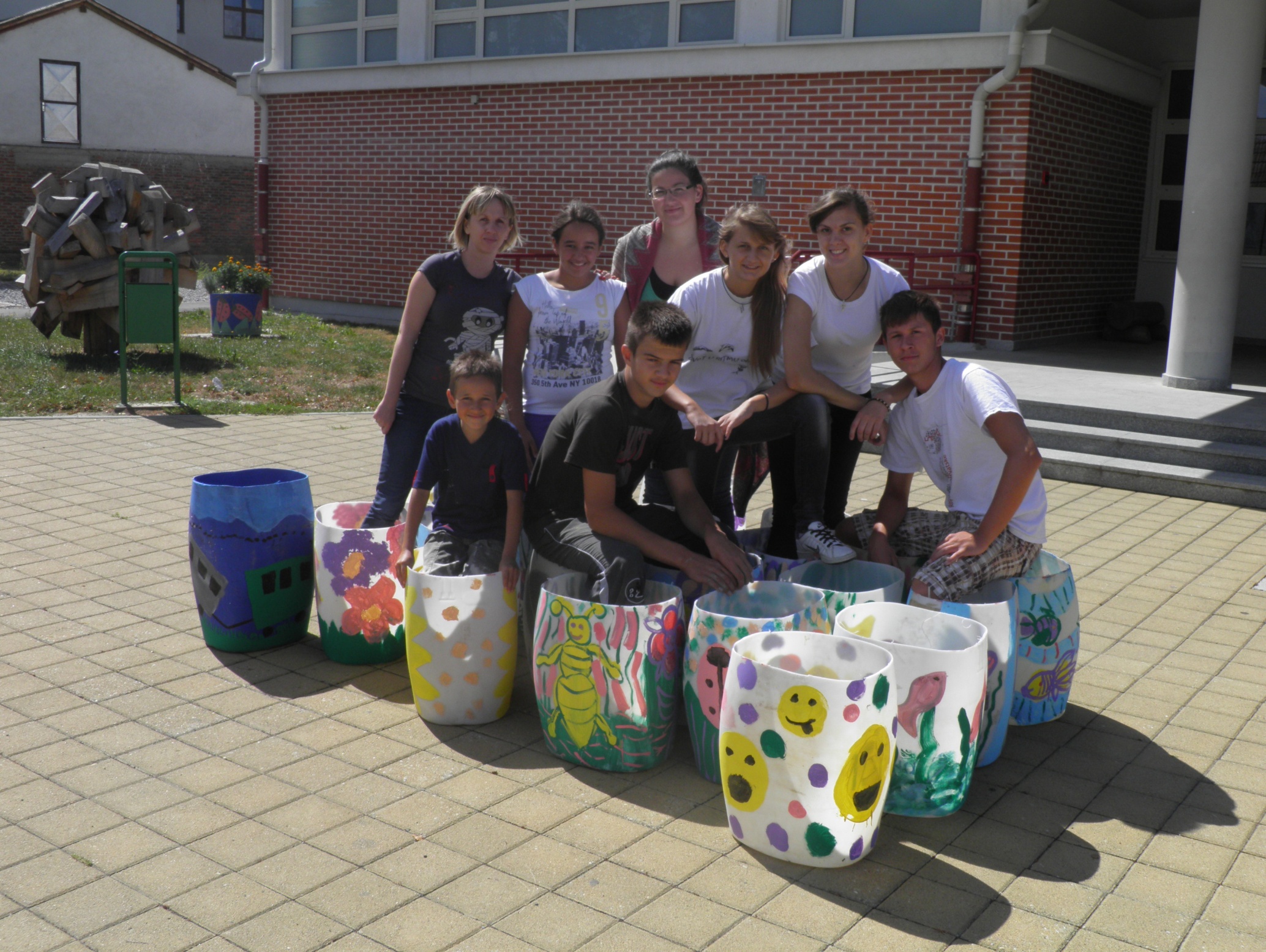  VELIKO TROJSTVO		ŠKOLSKI KURIKUL  Šk. god. 2012./2013.       Geslo škole: „ Okolina ima ODGOVOR na sve“SADRŽAJUVODPREDMETNA NASTAVAIzvannastavne aktivnostiIzborna nastavaIzborni sadržaji redovnih predmetaDodatna/dopunska nastavaTerenska nastavaProjektiRAZREDNA NASTAVAObilježavanje važnih datumaDodatna nastava ( matematika /priroda i društvo)Izvana nastavne aktivnostiIzvan učionička nastavaProjektiUČENIČKA ZADRUGA „VRIJEDNE RUKE“ŠKOLSKA KNJIŽNICAUVODNa temelju članka 28. Zakona o odgoju i obrazovanju u osnovnoj i srednjoj školi, škola utvrđuje svoj školski kurikulum u kom iznosi planove i programe izvannastavnih i izvanškolskih aktivnosti, druge odgojno-obrazovne aktivnosti i projekte. Za svaku takovu aktivnost potrebito je utvrditi:naziv aktivnosti, programa ili projektaciljeve aktivnosti, programa ili projektanamjena aktivnosti, programa ili projektanositelji aktivnosti, programa ili projekta i njihova odgovornostnačin realizacije aktivnosti, programa ili projektavremenik aktivnosti, programa ili projektadetaljni troškovnik aktivnosti, programa ili projektanačin vrednovanja i način korištenja rezultata vrednovanjaŠkolski kurikulum, za razliku od Godišnjeg plana i programa, ističe posebnosti škole i naglašava one aktivnosti po kojima je škola prepoznatljiva u pedagoškom, ali i u širem društvenom okružju. Osnovna škola Veliko Trojstvo se geslo „Okolina ima ogovor na sve“, te projektima i aktivnostima koje provodi s učenicima opredijelila za principe koji su zacrtani u Nacionalnom kurikulumu i prije proklamirane orijentacije na kurikulumski pristup u školskom sustavu,   Kurikulum je dinamična kategorija, kojoj je imanentna stalna promjena i dograđivanje u provedbama njenih sastavnica, pa se i školski kurikulum, kao dokument, treba sustavno dopunjavati. Stoga je  i sam Zakon o odgoju i obrazovanju u osnovnoj i srednjoj školi predvidio njegovu objavu na mrežnim stranicama svake škole gdje je uz veliku dostupnost moguća i laka potrebita promjenjivost tog dokumenta. Nadamo se da će  tijekom vremena naš kurikulum uspješno prikazati sveobuhvatni pristup odgoju i obrazovanju kojeg nastojimo provoditi u našoj školi.Školski kurikul objavljen je na web stranici škole: http://os-veliko-trojstvo.skole.hrRAZREDNA NASTAVAŠkolski kurikulum šk.god. 2012./2013.	PROJEKTI	Projekt "Čitamo mi, u obitelji svi" NAZIV PROJEKTA:„PROIZVODNJA ZDRAVE HRANE i LJEKOVITOG BILJA“Moto: „ZDRAVA HRANA NAJBOLJI JE PUT ZA PRAVILAN I ZDRAV RAZVOJ OD MALIH NOGU“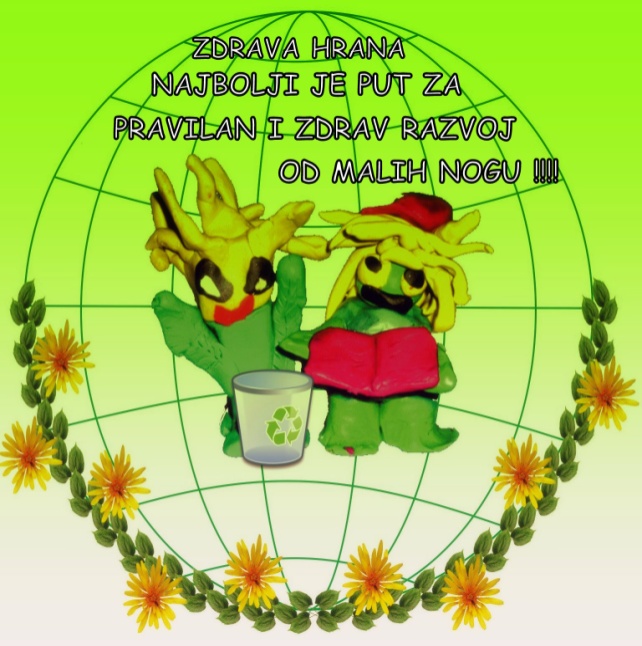 PODACI O PROJEKTU: Područje na koje se odnosi projekt je ekologija i zdravlje mladih i školaraca. CILJEVI PROJEKTA: Pravilna prehrana školaraca izuzetno je važna ne samo za njihovo opće zdravlje, već i za učenje. Zdrava hrana pomaže pravilan rast i razvoj djece, ali i njihove kognitivne sposobnosti te koncentraciju, čineći ih spremnijima za praćenje nastave. Cilj ovog projekta je:upoznati djecu već u nižim razredima osnovne škole s namirnicama važnim za njihovo zdravlje, te ih poučiti koliko su raznolika i redovita prehrana bitne za zdrav život.Upoznati ih s prirodnim uzgojem hrane (voća i povrća) bez dodataka kemijskih sredstava i pesticidaPodizanje ekološke svijesti učenika te briga za svoje zdravljeOsposobiti učenike za samostalno uzgajanje pojedinih vrsta zdrave hrane i ljekovitog biljaSa svojim proizvodima sudjelovati u radu naše Učeničke zadruge „Vrijedne ruke“ i prezentirati svoj rad ostalim školama u našoj županijiProizvoditi hranu za školsku kuhinjuNAMJENA PROJEKTA: Projekt je namijenjen učenicima, nastavnicima, roditeljima i djelatnicima zaposlenim u školskoj kuhinjiNOSITELJI PROJEKTA: Učenici PO Malo Trojstvo učiteljica: Sanja Vranješević, spremačica: Snježana Pajdak, te vanjski suradnici,  učenička zadruga „Vrijedne ruke“ i ravnateljica Valna Bastijančić. NAČIN REALIZACIJE PROJEKTA: Projekt će se realizirati u skladu s vremenskim i prirodnim uvjetima našeg podneblja, prilagođeno razini učenika osnovne škole.Projekt će se realizirati kroz:Izradu plana o lokaciji potrebnoj za proizvodnjuOgraditi prostor predviđen za proizvodnjuNabaviti svu potrebnu opremu i alate za proizvodnju i održavanjeEdukaciji učenika o osnovnim značajkama ljekovitog bilja, voća i povrća, o načinu pripremanja i održavanja zemljištaUz pomoć vanjskih suradnika obraditi zemljište i pripremiti ga za sadnjuIstraživati uvjete tla (vlažnost, plodnost…)Izraditi male plastenike za sijanje sjemena određenih sadnicaOsigurati prostor za sušenje ljekovitog bilja (kamilica, metvica…)Izraditi jedan veliki plastenik za rano uzgajanje povrćaMETODE RADAEdukacija učenika i učitelja od strane vanjskih suradnikaMjesečni sastanci timaBilježenje istraživačkih rezultataInformiranje svih učenika i roditelja o rezultatima rada-kroz izradu plakata i power-point prezentacijaRadne akcije-vezane uz realizaciju projektaRedoviti nadzori od strane svih članova projektaVREMENIK AKTIVNOSTI: Tijek aktivnosti odvijati će se kroz godišnja doba:JESEN    - određivanje lokacije za izradu vrta i plastenika; pripremanje zemljišta; ograđivanje zemljištaZIMA        -    edukacija učenika od strane vanjskih suradnika,izrada plakata o biljkama koje će se saditiistraživati i zapisivati tradicionalne kulinarske recepteizvješće o rezultatima radaPROLJEĆE  – obrađivanje tla i pripremanje	       -    istraživati uvjete tla	       -    sijanje sjemena u zatvorenom prostoruIzrada plastenika za sadnju mladica Sadnja sadnica na otvorenom prostoruOdržavanje i čišćenje vrtaIzvješće o rezultatima radaLJETO      –    ubiranje dozrelih plodova i korištenje u školskoj kuhinjisušenje biljakapripremanje zimnicezavršno izvješće o rezultatima pojedinih aktivnosti uz power-point prezentacijuTROŠKOVNIK PROJEKTA:Troškovi realizacije projekta svedeni su na minimum, odnosno projekt će se većinom financirati iz vlastitih sredstava (donacije, samostalno prikupljanje sjemenja i sadnica te izrada potrebnih materijala…)PROJEKT „KAD SE MALE RUKE SLOŽE“22. TRAVNJA – Dan planeta ZemljeETAPE PROJEKTAPostavljanje teme projekta „Kad se male ruke slože“Iznošenje pretpostavki za rješavanje problemaIzrada plana za rješavanje problemaIzvođenje rada prema definiranom planuIzvođenje zaključakaPrimjena zaključaka u praktičnom životuPLAN RADA PROJEKTA  „KAD SE MALE RUKE SLOŽE“Skupljati i odvajati plastične boceOtići u prodajni centar kako bi otkupili boceOd zarađenog novca kupiti drvo ili ružu stablašicuOrganizirati se u skupine: ŠUMA, VODA, TRAVNJACIProučavati, skupljati materijale, istraživati na zadane teme po skupinamaNapraviti eko znakove o očuvanju naše Zemlje i posaditi drvo ili ružu u okolišu naše škole22. travnja održati integrirani nastavni dan na Pohajdinom bunaruU sklopu integriranog dana završiti plakate po pojedinim skupinama gdje će glasnogovornici prezentirati rad i donijeti zaključke na svaku pojedinu temu, poslušati  stručno predavanje i družiti se s ing.  šumarstva, te uraditi mala ukrasna bonsai drvca.VRIJEME TRAJANJA PROJKETA: 1 mjeseaPROJEKT:UPRAVLJANJE I ZAŠTITA OKOLIŠA U ŠKOLI I KOD KUĆE (Referentni dokument norma ISO 14001:2004)Osnovni pojmovi:ISO 14001:2004 – Međunarodni standard koji definira zahtjeve na sustav upravljanja okolišem. Svi zahtjevi u ovom međunarodnom standardu namijenjeni su primjeni u bilo koji sustav upravljanja okolišem bez obzira na veličinu i tip organizacije.OKOLIŠ - Okolina u kojoj jedna organizacija djeluje, uključujući zrak, vodu, zemlju, prirodne izvore, floru, faunu, ljude i njihove međusobne odnoseASPEKT OKOLIŠA - Element aktivnosti organizacije koji ima utjecaj na okoliš (npr. AKTIVNOST: Osvjetljenje prostorija ASPEKT: Potrošnja električne energije UTJECAJ: Trošenje prirodnih resursa)EKO- KODEKS (Politika zaštite okoliša) - Sveukupne namjere i upute jedne organizacije koje se odnose na njezinu izvedbu u svezi zaštite okoliša, daje smjernice za postavljanje ciljeva u okolišuCILJEVI I PROGRAMI – Opći i pojedinačni ciljevi (aktivnosti) koje je potrebno realizirati kako bi se podigla razina upravljanja – zaštite okoliša.EKO- PATROLA – Grupa učenika zadužena za nadzor nad zaštitom okoliša u školiCILJEVI PROJEKTA:USPOSTAVLJANJE OSNOVA SUSTAVA UPRAVLJANJA OKOLIŠEM U ŠKOLI I KOD KUĆEPODIZANJE RAZINE EKOLOŠKE SVIJESTI I EKOLOŠKIH STANDARDA U ZAJEDNICIUSPOSTAVLJANJE METODOLOGIJE NEPREKIDNOG POBOLJŠAVANJA RAZINE    UPRAVLJANJA OKOLIŠEM (P-D-C-A ciklus)NAMJENA PROJEKTA:PROJEKT JE NAMIJENJEN NASTAVNICIMA, UČENICIMA I NJIHOVIM RODITELJIMNOSITELJI PROJEKTA:NAČIN REALIZACIJE PROJEKTA:Projekt će se realizirati u skladu sa zahtjevima međunarodne norme ISO 14001:2004, prilagođeno razini učenika osnovne škole.Projekt će se realizirati kroz:Edukaciju nastavnika uključenih u timEdukaciju učenika i njihovih roditelja uključenih u timDefiniranje i objavljivanje EKO-KODEKSA školeDefiniranje aktivnosti i dijelova aktivnosti u školi i kod kuće kojima utječemo na okoliš (ASPEKATA OKOLIŠA)Definiranje polaznih parametara za mjerenje utjecaja na okoliš (količina stvorenog otpada, razdvajanje otpada, potrošnja energenata – struja, plin, potrošnja vode itd.)Definiranje i realizaciju ciljeva i programa zaštite okoliša Ustrojavanje EKO-PATROLEEdukaciju ostalih učenika škole (plakati, informiranje)Ustrojavanje evidencije nesukladnosti u okolišuProvođenje nadzora od strane EKO-PATROLEMjerenje rezultata upravljanja okolišem (realizacije ciljeva i programa)METODE RADA:Edukacija od strane vanjskog suradnikaMjesečni sastanci timaBilježenje i analiza rezultata upravljanja okolišem (potrošnja resursa, stvaranje otpada)Informiranje svih učenika o radu EKO-TIMA, kroz objavljivanje rezultata i izradu edukacijskih plakata i materijalaRadne akcije – vezane na realizaciju ciljeva i programaRedoviti nadzori-obilasci lokacija od strane EKO-PATROLETROŠKOVNIK  AKTIVNOSTI:NAČIN VREDNOVANJA I NAČIN KORIŠTENJA REZULTATA VREDNOVANJA:Vrednovanje se provodi kroz:Analizu realizacije dostizanja ciljeva i programa (% realizacije ciljeva i programa)Analizu smanjenja potrošnje prirodnih resursa (% smanjenja u odnosu na početno stanje)Analizu otklanjanja nesukladnosti uočenih od strane EKO-PATROLE (broj uočenih nesukladnosti / broj otklonjenih nesukladnosti)Rezultati će se koristiti za izradu završnog izvješća o radu EKO-GRUPE (komunikaciju sa zainteresiranim stranama).Izradu smjernica za daljnji rad EKO-GRUPE i daljnje poboljšavanje zaštite okolišaNAZIV PROJEKTA: Najbolja kampanja za podizanje osviještenosti o energetskoj učinkovitosti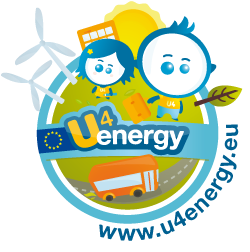 CILJEVI PROJEKTA : podići ekološku svijest učenika, učitelja, roditelja, mještana ; upoznati ih s prednostima obnovljivih izvora energije, kao i načinom nihove primjene; ukazati im na uštedu energije na klasičnim primjerima u domaćinstvu i na očuvanje ozonskog omotača; poticati smanjenje  emisije štetnih plinova te očuvanje prirodnih resursa- šuma, voda...,  Ukazati im na posljedice štetnih zračenja; efekta staklenika, kiselih kiša....poticati ih na korištenje prednosti alternativnih-obnovljivih izvora energije . Poticati ljubav prema prirodi i planeti ZemljiCILJANA PUBLIKA : Učenici, nastavnici, učitelji, roditelji, lokalno stanovništvo, lokalne vlastiNOSIOCI PROJEKTA : učitelji, učenici i stručni suradnici OŠ Veliko TrojstvoVRIJEME TRAJANJA PROJEKTA : školska godina 2012./2013.NUŽNI RESURSI ZA PROVOĐENJE AKTIVNOSTI  PROJKETA : vodeći tim za provedbu kampanje, učenici, roditelji, nastavnici, stručni suradnici ; suradnja s lokalnim vlastima, poduzećima ; otpadni materijali-plastika, papir, staklo ; projekti ; medijiNAČIN REALIZACIJE PROJEKTA : razne aktivnosti primjerene dobi učenika vezane uz ekologiju, energiju i energetsku učinkovitostPORUKA KAMPANJA : Okolina ima odgovor na sve ; čuvajmo prirodu djelima, a ne riječima !!KURIKUL UČENIČKE ZADRUGE VRIJEDNE RUKE ZA 2012./2013. GODINUU Velikom Trojstvu, 3. rujna 2012. 																Učiteljica: Sanja VranješevićŠKOLSKA KNJIŽNICANa osnovi članka 28. Zakona o odgoju i obrazovanju u osnovnoj i srednjoj školi i članka 76. podstavak 17. Statuta Osnovne škole Veliko Trojstvo, na prijedlog Učiteljskog vijeća  , Vijeća roditelja i ravnateljice škole , Školski odbor na sjednici održanoj  14.rujna 2012. donosiŠKOLSKI KURIKULUM ZA 2012./2013. ŠKOLSKU GODINU			Ravnateljica škole										Predsjednik školskog odbora:			Valna Bastijančić											Miljenko KurevijaAKTIVNOSTPROGRAMPROJEKTCILJEVINAMJENANOSITELJINAČIN REALIZACIJEVREMENIKTROŠKOVNIKNAČIN VREDNOVANJAIZVANNASTAVNE AKTIVNOSTI-Pored redovne nastave tjelesne i zdravstvene kulture omogućiti učenicima zadovoljenje posebnih potreba i interesa.-Usvajane osnovnih elemenata momčadskih igara (nogomet, košarka, rukomet) – pravila, tehnika, taktika.-Usvajanje osnovnih elemenata stolnog tenisa – tehnika, igra parova.-Kros – razvoj aerobnog kapaciteta učenika-Bavljenje sportom kroz organizirane treninge, susrete i natjecanja kako bi se stekla znanja iz sporta za koji su se učenici opredijelili.-Prikaz stečenog znanja kroz sustav natjecanja Školskog športskog saveza Bjelovarsko-bilogorske županije.-Promidžba škole.-Učitelj Marko Banjeglav-2 sata tjedno neposrednog rada sa članovima ŠŠK-a.-veći broj sati rada neposredno prije natjecanja.-Tijekom nastavne i školske godine 2012./2013.-Troškovi nabave i tiskanja 15 kompleta dresova u kojima će članovi ŠŠK-a predstavljati školu na susretima i natjecanjima – 2000kn.-Troškovi prijevoza članova ŠŠK-a na natjecanja. - Pismeno praćenje učenika u napredovanju i zalaganju te analiza nastupa na natjecanjima.ŠŠK BILOGORSKI VIJENAC(V.-VIII. razred)-Pored redovne nastave tjelesne i zdravstvene kulture omogućiti učenicima zadovoljenje posebnih potreba i interesa.-Usvajane osnovnih elemenata momčadskih igara (nogomet, košarka, rukomet) – pravila, tehnika, taktika.-Usvajanje osnovnih elemenata stolnog tenisa – tehnika, igra parova.-Kros – razvoj aerobnog kapaciteta učenika-Bavljenje sportom kroz organizirane treninge, susrete i natjecanja kako bi se stekla znanja iz sporta za koji su se učenici opredijelili.-Prikaz stečenog znanja kroz sustav natjecanja Školskog športskog saveza Bjelovarsko-bilogorske županije.-Promidžba škole.-Učitelj Marko Banjeglav-2 sata tjedno neposrednog rada sa članovima ŠŠK-a.-veći broj sati rada neposredno prije natjecanja.-Tijekom nastavne i školske godine 2012./2013.-Troškovi nabave i tiskanja 15 kompleta dresova u kojima će članovi ŠŠK-a predstavljati školu na susretima i natjecanjima – 2000kn.-Troškovi prijevoza članova ŠŠK-a na natjecanja. - Pismeno praćenje učenika u napredovanju i zalaganju te analiza nastupa na natjecanjima.Klub mladih tehničara – KMT OŠ Veliko TrojstvoOsposobljavanje učenika da stečena znanja iz tehničke kulture prošire i primjene pri izradi praktičnih radova u različitim područjima tehnike (maketarstvo, modelarstvo, strojarstvo, elektrotehnika, elektronika, brodomodelarstvo)Izrada suvenira koji su vezani za etno-okućnicu te proširenje turističke ponude naše općine.Sudjelovanje na izložbama u našoj školi,  općini Veliko Trojstvo, gradu Bjelovaru, te u općini Velikom Grđevcu te na smotri tehničkih radova do državne razine.Udruživanje u ZTK BBŽ.Posjeta skupine NCTK u Kraljevici te u sklopu toga organiziranje izložbe i radionice u centru. Osposobljavanje učenika da samostalno čitaju te izrade tehničke crteže budućih praktičnih radova.Osposobiti učenike da promatraju predmete u tri dimenzije te primjena znanja pri izradi konstrukcija.Osposobiti učenike da samostalno prepoznaju materijale te njihovu obradu i uporabu pri izradi praktičnog rada.Osposobiti učenike da problemske zadatke rješavaju u timu radi bolje efikasnosti pri radu.Učitelj tehničke kultureIvan RajszPrema planu i programu KMT-a OŠ Veliko Trojstvo- po interesnim skupinama i prema tehničkom području djelovanja. - tijekom nastavne (i školske) godine -potrošni materijal za rad skupina, alati i potrošni ručni alati koji se brzo troše (skalpeli, pilice, brusni papiri, lem, vijci, pile, promotivni materijal  te niz drugih alata potrebnih za kvalitetni rad.-oko 3000kn-posjet NCTK u Kraljevici pomoću sponzora i roditelja zainteresiranih učenika.-oko 2500kn-pismeno praćenje rada učenika i izvješća razredniku i roditeljima o uspješnosti pojedinih sudionika u radu.- kvaliteta rada i pravilna primjena alata u radu-promotivno predstavljanje skupina kao i pojedinaca koji sudjeluju u radu-prema uspješnosti učenici će dobiti pohvalnice i zahvalnice za svoj rad-Pjevački zbor (V.-VIII.)Razvijanje pozitivnih osjećaja prema glazbi i zajedničkom muziciranju te razvijanje glasa i kreativnostiJavni nastupi za potrebe lokalne zajednice. Sudjelovanje u kulturnoj i javnoj djelatnosti škole.Učiteljica glazbene kulture Jasminka Ferenčaković i učeniciIzvannastavna aktivnost, 1 ili 2 skupine, 2 sata tjednoTijekom nastavne godinePapir za fotokopiranje partitura 100,00 kunaPismeno opisno praćenje učenika u napredovanju, zalaganju, nastupi, točnost izvedbeLIKOVNA SKUPINA(V.-VIII. razreda)-osposobiti učenike da naučene pojmove vizualnog i likovnog jezika te stečene sposobnosti likovnog izražavanja dalje razvijaju i primjene u stvaranju likovnih radova iz svih područja likovnog izražavanja kroz različite oblike rada-upoznati neke nove tehnike-voditi brigu o estetskom izgledu škole kroz uređenje panoa, zidova, izradu skulptura u tehnici kaširane papir-plastike-doprinijeti radu učeničke zadruge i škole, kroz izradu čestitki, prigodnih poklona i sl.Zainteresirani i nadareni učeniciUčiteljica likovne kultureAna-Marija Smoljanec-35 SATI KROZ ŠKOLSKU GODINU-u učionici likovne kulture, hodnicima škole i ovisno o potrebamaTijekom nastavne 2012./13.Za nabavu potrošnog materijala:tempera,drvofiksa,kistova,tuša,pera,ljepila,balona       600,00 kn-ostali materijal potreban za dekoraciju škole, pozornica, uređenje zidova isl.Prikaz najuspjelijih radova,Sudjelovanje na različitim raspisanim natječajima (Volim svoju obitelj, Poštanska marka, Lik, Lovrakovi dani kulture, Volim Hrvatsku…) NOVINARSKA DRUŽINA(V.-VIII. razred)-Osposobljavanje učenika za kreativno, sažeto pismeno izražavanje.-Praćenje dnevnog i tjednog tiska, proučavanje povijesti i teorije novinarstva, pisanje novinarskih pokušaja, vježbanje u novinarskim nastupima-Zadovoljiti učenikovu potrebu za igrom i zabavom i pritom poticati kreativnost i znatiželju-Tiskanje školskog časopisa Cvrčak -Promidžba škole-Knjižničarka Vivijana Podpadac, -novinarska družina-Praćenje i bilježenje svih aktualnih događanja u školi-Prikupljanje i arhiviranje radnog materijala,fotografija koje prate život i rad učenika u školskim posjetima, izletima i izvannastavnim aktivnostima- -posjetiti HRT Bjelovar te BBR-odlazak na Novigradsko proljeće ( knjižničarka i jedan izrazito daroviti učenik/ca)-Izvannastavna aktivnost1 skupina 1 sat tjedno-Tijekom nastavne i školske godine 2012./2013..Printer u boji = 800 knDiktafon= 400 kn Troškovi nabave potrošnog materijala ( papir, papir u boji,  krep papir, hamer, foto papir)=500 knNovigradsko proljeće ( za učitelja troškove snosi Ministarstvo prosvjete, za učenika Županija) -Tiskanje  Cvrčka =( prema najpovoljnijoj ponudi tiskare)- Pismeno praćenje učenika u napredovanju i zalaganju. Uspješnost i napredovanje učenika u pismenom  izražavanju.MAŽORETKINJE(VELIKE)Usvajanje osnova ritmičko – plesnih struktura i osnova koreografije. Razvijanje osjećaja za glazbu i ispravan način držanja tijela, kao i osjećaja za ritam i opću koordinaciju pokretaučenice od 5.-8. raz.nastavnica Tatjana Zjačićsudjelovanje na  školskim priredbama, smotrama stvaralaštva mladih i  drugotijekom godinetroškovi za izradu kostima5000,00praćenje učenika u zalaganju, zajednička analiza i kritički osvrtTAMBURAŠKI ORKESTARRazvijanje pozitivnih osjećaja prema glazbi i zajedničkom muziciranju te razvijanje vještina i kreativnostiUčenici od 3.-8. razVanjski suradnikGlazbenik Marijan Ded Maxsudjelovanje na  školskim priredbama, smotrama stvaralaštva mladih i  drugotijekom godineTroškovnik za popravak instrumenata i kupnja novih5000,00praćenje učenika u napredovanju, zalaganju, nastupi, točnost izvedbeIZBORNA NASTAVACILJEVINAMJENANOSITELJINAČIN REALIZACIJEVREMENIKTROŠKOVNIKNAČIN VREDNOVANJANjemački jezikIV. - VIII. razredOsnovni je cilj ovoga područja stjecanje jezične komunikacijske kompetencije. To znači da učenici trebaju steći znanja te razviti vještine i sposobnosti usmenoga i pisanoga komuniciranja.Razvijati vještine pravilnog izgovora, čitanja i pisanja na njemačkom jeziku, steći znanja o zemljama njemačkog govornog područja.usvajanje osnovnih znanja njemačkog jezika,motivirati učenike za daljnje učenje njemačkog jezikaučiteljica Tatjana Zjačić IV.,V.,VI.,VII., VIII r.) 2 sata po skupini tjedno- tijekom nastavne (i školske) godine - potrošni materijal tijekom rada (papir, troškovi kopiranja, papir u boji, hamer za plakate, markeri, kreda u boji) i  audio-vizualna nastav. sredstva – 500,00 kn Pismeno praćenje i brojčano ocjenjivanje učenika sukladno Pravilniku(sastavni dio općeg uspjeha učenikaInformatikaV.- VIII. razred- podučiti učenike (sukladno planu i programu) uporabi računala i uporabnih programa, primjeni teoretskih znanja u svakodnevnoj računalnoj komunikaciji i praksi i timskom radu pri rješavanju problema, rad na razrednim projektima koji uključuju istraživanje i dodatne sadržaje multimedijskog oblika.- osposobljavanje učenika za uporabu različitih računalnih operacija te primjena stečenog znanja u svakodnevnom životu, razvijanje sposobnosti interaktivne komunikacije između računala i čovjeka te razlikovanja bitnog od nebitnog, razvijanje nazora koji će omogućiti razlikovanje ali i integraciju virtualnoga i stvarnoga te kritičko prihvaćanje sadržaja.Učitelj informatikeIvan Rajsz- nastava prema smjernicama HNOS-a- 8 skupina: V., VI. i VII. po dva sata u skupini te VIII. r. jedan sat po skupini tjedno.- tijekom nastavne (i školske) godine- potrošni materijal tijekom rada i potrebna sredstva za održavanje informatičke učionice – toner i papir za pisače, CD-i, DVD-i…- 3.000,00 kn- pismeno praćenje i brojčano ocjenjivanje učenika sukladno Pravilniku (sastavni dio općeg uspjeha učenika)- kontinuirani osvrti na realizaciju i analiza učinjenog kao osnova za prilagođavanje daljnjeg rada pri stjecanju osnovnih znanja i formiranju etičkog ponašanja i odgovornosti pri primjeni informatičkih tehnologijaRimokatolički vjeronaukCilj joj je da učenici, u perspektivi kršćanske objave i crkvene tradicije, »istinito i sigurno« upoznaju vjeru kojoj pripadaju.Školski vjeronauk stavlja naglasak na cjeloviti odgoj čovjeka te, imajući osobito u vidu religioznu dimenziju, na promicanje osobnih i društvenih općeljudskih vrednota Vjeroučitelji:Nedjeljko HranićSreten SimonovićVelečasni David Andreić2.sata tjedno u 18 razrednih odjelaTokom školske godineTroškovi kopiranja 100,00knOpisnom i brojčanom ocjenom na kraju godineIZBORNI SADRŽAJI REDOVNIH PREDMETACILJEVINAMJENANOSITELJINAČIN REALIZACIJEVREMENIKTROŠKOVNIKNAČIN VREDNOVANJAGEOGRAFIJAUpoznavanje središta grada Bjelovara i općina u zavičajuProširiti znanje o županijskom središtu i zavičaju  , pojačati aktivnosti u lokalnoj zajedniciUpoznati reljefna obilježja: V. Trojstva, M. Trojstva, Šandrovca, ČurlovcaPribližiti učenicima kulturno-povijesna obilježja, sakralna i gospodarskaRazvijati ljubav prema zavičaju i upoznati njegove vrjednote Razvijati spoznaju o važnosti prirodnih i gospodarskih resursa lokalne zajednice te povijesno-kulturne baštineSvi razredni odjeli i predmetna nastavnica geografije. Žaklina Marčinković-Ambrozić i nastavnice hrvatskog jezika,engleskog predstavnici lokalne zajedniceU skladu s planom i programom, autobusom   U razredu metodom crtanja, sjenčanja i lijepljenja U svakom mjesecu kroz nastavnu godinu sa određenim razrednim odjelom prilagođeno njihovoj dobi i interesuPotrebe prijevoza do druge općine u dogovoru s Čazmatransom. 400 kuna za analizu vode, 200 kuna za popratni materijal, geografske karte, planovi, fotografiranje, kopiranjeTroškove pokrivaju roditelji. Vrednovanje geografskih vještina na terenu. Vrednovanje kartografske pismenosti i snalaženja na geog. karti, uočavanje geog. sadržaja u prostoru. Vrednovati tehniku opažanja, izvođenja praktuičnih radova, vrednovanje ekološke svijesti. Vrednovanje dogovorenih pravila pnašanja tijekom izvođenja izvanučioničke nastave, terenske nastave, te sklonost suradničkom učenju bilo da je rad u paru ili u skupini  OrijentacijaSvladavanje bez teškoća orijentiranja pomoću kompasaPoučiti orijentiranje u prirodiUčenici 5. 6. 7. i 8. razredaIzvan učionički rad neposredno od školeListopad 2012. svibanj 2013. Vrednovanje vještine orijentiranja Kompas 300 kunaAstronomija uDaruvaruRazviti kod učenika interes  za praćenjem aktualnosti u astronomijiProširivanje znanja iz područja astronomije, zviježđa planetaSvi razredni odjeli i predmetna nastavnica geografije, razredniciIzvan učionički rad, radionice u DaruvaruOžujak, travanj 2013.Vrjednovanje vještine rada u skupinama i na terenuPotrebe prijevoza do Daruvara pokrivaju roditeljiIzrada vulkanaProširivanje stečenih znanjaPonavljanje načinom oblikovanja Učenici 5. i 6. i nastavnica geografijePo nastavnom planu i programuListopad 2012., travanj 2013.Vrjednovanje suradništvaGlina 100 kuna, plastelin 50 kuna, ocat 20 kuna, jestiva boja 20 kuna, plastične boce i papir u boji 50 kunaPOVIJESTGost- predavač prof. Pleskalt, ravnatelj Državnog arhiva u Bjelovaru: Veliko Trojstvo u Vojnoj KrajiniUpoznavanje učenika sa životom na prostoru Velikog Trojstva u 18. i 19. stoljećuUčenici sedmih razredaProf. Pleskalt i Maja Car, učiteljica povijestiDolazak gosta- predavača u školu gdje će održati predavanje učenicimaSiječanj/veljačaKroz razgovor na sljedećem nastavnom satuHRVATSKI JEZIKSudjelovanje u literarnim natječajimaProširivanje znanja iz redovite nastave. Usvajanje dodatnih sadržaja u skladu s interesima i mogućnostima učenika. Razvijati kulturu govora, ljubav prema materinjem jeziku, pravilnosti govora i pisanja te pravilnoj uporabi.Naučiti učenike pravopisnim i pravogovornim zakonitostima hrvatskog standardnog jezika. Proširiti znanje iz redovite nastave, usvojiti dodatne sadržaje. Sudjelovanje u projektima.Marija Smolec, prof.Nastavni rad prema smjernicama HNOS-a.U sklopu redovne nastaveTijekom nastavne godinePotrošni materijal (papir, troškovi kopiranja) – 100,00 kunaOpisno pismeno praćenje  učenika tijekom nastavne godine i vrjednovanjeENGLESKI JEZIK5.i 6.razredSports-aktivirati učenikovo predznanje kao poticaj za razgovor o različitim sportovimaponoviti/proširiti rječnik novim riječima i izrazima povezanim sa sportovimaKristina Smrček, učiteljica englekog jezikaTPR, dramatizacija, rad u paru/grupi, individualni rad, frontalni rad-pridružiti rečenice uz slike-slušati tekst-odgovoriti na pitanja-razvrstati sportove na vanjske i unutarnje-u sklopu hrvatskog olimpijskog dana-papir, troškovi kopiranja, papir u boji, hamer za plakate, markeri, magnetići,uhu-tack, loptica-pismeno praćenje i brojčano ocjenjivanje učenika sukladno PravilnikuFood-razgovarati o zdravoj prehrani-ponoviti nazive pojedinih dnevnih obroka-ponoviti i proširiti vokabular vezan uz hranu/prehranu-Kristina Smrčekrazumijevanje slušanjem-svrstavanje riječi u kategorije( healthy/unhealthy food, I like(I dont like)- u sklopu Dana kruhapapir, troškovi kopiranja, papir u boji, magnetići, loptica7. i 8. razrediGreat Britain- proširiti znanje o Velikoj Britaniji- proširiti i usvojiti vokabular- naučiti o životu u Velikoj Britaniji- naučiti nešto o poznatim ljudima Veliki Britanije i njenim znamenitostimJasmina Knežević,- rad u paru/ grupi, individualni rad, frontalni rad- tijekom nastavne(i školske) godine(u sklopu europskog tjedna)- papir, troškovi kopiranja- pismeno praćenje i brojčano ocjenjivanje učenika sukladno PravilnikuGlazbena kulturaOpažanje, doživljavanje i prihvaćanje glazbene umjetnosti i stvaralaštva (percepcija i recepcija)Ovladavanje sastavnicama glazbene umjetnosti i stvaralaštvaSudjelovanje u glazbenim aktivnostima te izražavanje glazbenom umjetnošću i stvaralaštvomRazvijanje pozitivnih osjećaja prema glazbi i zajedničkom muziciranju te razvijanje glasa i kreativnostiUčiteljica glazbene kulture Jasminka Ferenčaković i učeniciRedovna nastava, 1 sat tjedno(V.- VIII.)Tijekom nastavne godineMelodijske udaraljke – metalofon/ ksilofon- 2,000 kuna;El.sintetizator zvuka – 1,000 knRitamske udaraljke – 1,000 knPismeno opisno praćenje učenika u napredovanju i zalaganju.Ocjene.DODATNA NASTAVACILJEVINAMJENANOSITELJINAČIN REALIZACIJEVREMENIKTROŠKOVNIKNAČIN VREDNOVANJAHRVATSKI JEZIK5.-8.razredProširivanje znanja iz redovite nastave. Usvajanje dodatnih sadržaja u skladu s interesima i mogućnostima učenika. Razvijati kulturu govora, ljubav prema materinjem jeziku, pravilnosti govora i pisanja te pravilnoj uporabi.Naučiti učenike pravopisnim i pravogovornim zakonitostima hrvatskog standardnog jezika. Proširiti znanje iz redovite nastave, usvojiti dodatne sadržaje. Sudjelovanje u projektima.Sonja Lučić, prof.Marija Smolec, učiteljica hrvatskog jezikaNastavni rad prema smjernicama HNOS-a.1 kombinirana skupina, 1 sat tjednoTijekom nastavne godinePotrošni materijal (papir, troškovi kopiranja, papir u boji, hamer papir, markeri) – 200,00 kunaPlazma televizor  – 3500,00knDVD/CD/VHS PLAYER-1500,00knOpisno pismeno praćenje  učenika tijekom nastavne godine i vrjednovanjeNJEMAČKI JEZIKVIII. r.- usvajanje dodatnihznanja potrebnihza razumijevanje zakonitosti njemačkog jezika te dodatno osposobljavanje za nastavak školovanja- pripremanje učenika za natjecanje- razvoj pravopisa i  pravogovora njemačkog jezika korištenjem različitih medija- sudjelovanje na natjecanjima i postignuće što boljeg uspjehaUčiteljicaTatjana ZjačićVIII.r. –1 skupina1 sat tjedno- tijekom nastavne godine- CD-i , DVD-ii potrošni materijal tijekom rada-200,00 kn- putni troškovi i smještaj učenika po pozivnim natjecanjima– 400,00knPRIRODAI BIOLOGIJATežiti stjecanju pozitivnih stavova o prirodi i prirodnim pojavama s posebnim naglaskom o potrebi očuvanja vode i zraka.Razvijati logičko zaključivanje i kritičko razmišljanje o prirodi i o važnosti očuvanja prirode i njezine zaštite te o očuvanju i brizi za svoje zdravlje.Nastavnica biologije: Marija PintarićNa satovima dodatne nastave 1 sat tjedno, pojačano uoči natjecanja Lijepa naša.Tijekom nastavne godine.Papir, CD-i, fotografije, boja: 150 knOpisno i pismeno praćenje tijeka rada.MATEMATIKA(5. – 8. razred)Proširivanje matematičkog znanja.Priprema za natjecanje.Razvijanje interesa za matematiku i usvajanje matematičkih znanja potrebnih za lakše razumijevanje drugih sadržaja prirodnih i društvenih znanosti.Svladavanje matematičkog jezika i razvijanje sposobnosti izražavanja općih ideja matematičkim jezikom.Razvijanje pojmovnog i apstraktnog mišljenja, te logičkog zaključivanja.Proširivanje matematičkog znanja na sadržaje koji nisu predviđeni u redovnoj nastavi, razvijanje interesa za matematiku i priprema učenika za natjecanje.Miran Kapelac, magistar edukacije matematikeTanja Bajić, učiteljica1 sat tjedno tijekom prvog polugodišta, intenzivniji rad pred natjecanje (siječanj, veljača, ožujak), preostali broj sati raspoređen ravnomjerno do 35 ukupno tijekom travnja i svibnja.Tijekom nastavne i školske godine 2012./2013.Ukupno 35 sati.Papir za fotokopiranje i izradu zadataka, hamer papir za izradu plakata, flomasteri, markeriPotrošni materijal tijekom rada – 50,00 kn po učeniku za potrebe kopiranja, printanja i nabavku pomagalaOpisno praćenje i vrednovanje učenika tijekom nastavne godine, samovrednovanje postignuća na natjecanjima, rezultati natjecanja. Engleski jezik8. razredProširivanje sadržaja redovne nastave, razvijanje usmenog i pismenog izražavanja na engleskom jeziku, proširivanje vokabulara i gramatičkih sadržaja-poticanje ljubavi prema pisanoj riječi i čitanju te stranom jeziku.Produbljivanje znanja iz redovnog programa nastave-razvijanje jezične kompetencije-Jasmina Knežević-rad u paru/grupi, individualni rad, frontalni rad-tijekom nastavne (i školske godien, 1 sat tjedno)-fotokopirni materijal iz drugih vježbenica, udžbenika, knjiga-sustavno praćenje, bilježenje učenikovih postignuća-samovrjednovanje postignuća na natjecanjimaDOPUNSKA NASTAVACILJEVINAMJENANOSITELJINAČIN REALIZACIJEVREMENIKTROŠKOVNIKNAČIN VREDNOVANJAHRVATSKI JEZIK5.- 8. razredPomoć učenicima s teškoćama u učenju i slabijim učenicima koji zaostaju za očekivanom razinom uspjeha, u ovladavanju temeljnim znanjima i usvajanju jezikoslovnih pojmova predviđenih za pojedini razredOsposobljavanje za jezičnu komunikaciju i ovladavanje temeljnim znanjima hrv.jezika kao preduvjet učenju sadržaja svih nastavnih predmeta i uspješnosti nastavka školovanjaSonja Lučić, prof.hrv.jezikaČitanje, pisanje, ponavljanje, prepričavanje, objašnjavanje, razgovor.Individualni rad, skupni rad, rad u paru.-jedna kombinirana skupina, 1 sat tjednoTijekom nastavne godinePotrošni materijal tijekom rada (kopiranje, papir, papir u boji. didaktička sredstva, selotejp…) –250, 00 kunaPraćenje i vrednovanje sukladno Pravilniku- praćenje napredovanja učenika – promatranje, ocjenjivanje i samovrednovanje učenikaMATEMATIKA(5. – 8. razred)Pomoć pri svladavanju nastavnih sadržaja predviđenih nastavnim planom i programom.Stvaranje interesa za nastavu matematike.Nadopunjavanje znanja kod učenika koji imaju poteškoća pri svladavanju dijela  gradiva kako bi uspješnije pratili redovnu nastavu. Pomoć učenicima koji zbog izostanka s nastave nisu usvojili gradivo.Miran Kapelac, magistar edukacije matematikeTanja Bajić, učiteljica1 sat tjedno, ukupno 35 sati.Individualni rad, frontalni rad.Razvijanje sposobnosti izražavanja općih ideja matematičkim jezikom, razvijanje logičkog mišljenja, računanje, pisanje i objašnjavanje matematičkih zadataka.Tijekom nastavne i školske godine 2012./2013.Ukupno 35 sati.Potrošni materijal za posebne listiće i zadatke.50,00 kn po učeniku za potrebe kopiranja, printanja i nabavku pomagala.Vrjednovanje sukladno pravilniku o ocjenjivanju i vrednovanju učenikovih postignućaFizikaPomoć slabijim učenicima po prilagođenom programu u ovladavanju temeljnim znanjimaOvladavanje temeljnim znanjima kao preduvjetom uspješnosti nastavka školovanjaNastavnik Želimir VujićIndividualno razvijanje sposobnosti izražavanja općih ideja fizikalnim jezikom, razvijanje logičkog mišljenja, računanje, pisanje i objašnjavanje zadatakaTijekom školske godine, 1 sat tjednoPotrošni materijal za posebne listiće i zadatke -100 knVrednovanje sukladno pravilnikub o ocjenjivanju i vrednovanju učenikovih postignućaEngleski jezikPomoć učenicima s teškoćama u učenju i slabijim učenicima koji zaostaju za očekivanom razinom uspjeha, u ovladavanju temeljnim znanjima i usvajanju jezikoslovnih pojmova predviđenih za pojedini razredOsposobljavanje za jezičnu komunikaciju i ovladavanje temeljnim znanjima engleskog jezika Učiteljica engleskog jezika Kristina SmrčekČitanje, pisanje, ponavljanje, prepričavanje, objašnjavanje, razgovor.Individualni rad, skupni rad, rad u paru.-jedna kombinirana skupina, 1 sat tjednoTijekom nastavne godinePotrošni materijal tijekom rada (kopiranje, papir, papir u boji. didaktička sredstva, selotejp…) –250, 00 kunaPraćenje i vrednovanje sukladno Pravilniku- praćenje napredovanja učenika – promatranje, ocjenjivanje i samovrednovanje učenikaTERENSKA NASTAVACILJEVINAMJENANOSITELJINAČIN REALIZACIJEVREMENIKTROŠKOVNIKNAČIN VREDNOVANJAPosjet HNK-u u Zagrebu ili nekom drugom kazalištu DOKUART u Bjelovaru, BOK festival u Bjelovaru,   posjet nacionalnom marijanskom svetištu Marija  Bistrica,  Posjet glavnom gradu. Upoznavanje kulturne zgrade HNK. Vrednovati i cijeniti kulturno-povijesnu baštinu. Produbljivanje nacionalne svijesti i ljubavi prema svom narodu, jeziku i povijesti.Stvaranje kulture gledanja kazališnih predstava. Lijepo ponašanje u kazalištu. Upoznavanje kulturno povijesnih znamenitosti.  Posjet krizmanika marijanskom svetištu6., 7. i 8. razredi te razrednici i predmetna nastavnica geografije i hrvatskog jezika, vjeronaukaU skladu s odrednicama HNOS-a, vožnja autobusomTijekom školske godine 2012/13., listopad 2012.   proljeće 2013 ,                                                                                                                           svibanj 2013. jesen 2012- ili proljeće 2013.Prema najpovoljijoj ponudi . Troškove pokrivaju roditelji učenika.Vrednovanje rada i suradništva i idividualnog zalaganja. Interdisciplinarno povezivanje nastavnih sadržaja. Provjera usvojenosti ciljeva terenske nastave po  povratku u učionicuZrinski TopolovacDani ZrinskihUpoznavanje kulturne i povijesne baštineUpoznavanje kulturno-povijesne baštine kroz manifestaciju Dani Zrinskih u Zrinskom TopolovcuUpoznavanje povijesnih okolnosti u vrijeme Nikole Šubića Zrinskog. Razvijati domoljubljeUčenici 6.,7.,i 8., razreda, razrednici i predmetna nastavnica geografijeU skladu s odrednicama HNOS-a, vožnja autobusomRujan 2012.-prema najpovoljnijoj ponudi, troškove pokrivaju roditelji učenika-vrjednovanje rada i suradništva, individualnog zalaganja. Interdiciplinarno povezivanje nastavnih sadržaja. Provjera usvojenosti ciljeva terenske nastave po povratku u učionicu.Terenska nastava u Bjelovar:Obilazak povijesnih znamenitosti, posjet Arhivu, posjet Gradskom muzeju,posjet pravoslavnoj crkvi i Domu kulture(židovski hram)Upoznavanje sa poviješću nastanka i izgradnje Bjelovara, upoznavanje sa Državnim arhivom u Bjelovaru i arhivskom građom-Edukativno predavanje za učenike u Gradskom muzejuPrepoznati važnost iskazivanja poštovanja prema drugim ljudima i razumijevanju njihove vjere, svjetonazora i vrijednosti (kršćani na drugi način)Interdisciplinarno povezivanje nastavnih sadržajaUčenici sedmih razredaMaja Car, učiteljica povijestiNedjeljko Hranić, vjeroučiteljAna-Marije Smoljanec, učiteljica likovnekulture,Tanje Baić-Raknić , učiteljica matematike,Želimira Vujića,Učitelj fizikeObilazak grada, mjesta gdje se nalaze planirani sadržaji (povijesna jezgra Bjelovara, Arhiv, Gradski muzej, pravoslavna crkva, Dom kulture)Kraj rujnaTrošak prijevoza autobusom- Vrednovanje terenske nastave najčešće se provodi kroz razgovor, pri čemu se ponavlja sve viđeno i naučeno- Provjera usvojenosti ciljeva terenske nastave po povratku u učionicuTerenski nastavni sat: etno okućnica u Velikom TrojstvuUpoznavanje učenika sa načinom života na prijelazu iz 19. u 20. stoljećeUčenici sedmih razredaMaja Car, učiteljica povijestiJedan nastavni sat rad u skupinama na prostoru etno okućniceTravanj/ svibanjKroz razgovor na sljedećem nastavnom satu u učioniciTerenska nastava: BarutanaUpoznavanje učenika  sa događajima vezanim uz Domovinski rat na bjelovarskom područjuUčenici osmih razredaMaja Car, učiteljica povijestiObilazak spomen- područja BarutanaSvibanj/lipanjTroškovi prijevoza učenikaKroz razgovor na sljedećem nastavnom satu u učioniciTerenski nastavni sat:Posjet Spomen-sobi u Velikom TrojstvuUpoznavanje učenika sa događajima vezanim uz sudjelovanje mještana Velikog Trojstva u Domovinskom ratu i tijekom ratnih operacija na području naše županijeUčenici osmih razredaMaja Car, učiteljica povijestiEdukativno predavanje sudionika Domovinskog rata iz Velikog TrojstvasvibanjRazgovor na sljedećem nastavnom satuPosjet Maglenči-terenska nastava-Upoznavanje kulturno-povijesnih obilježja, reljefnih oblikaRazvijati osjećaje pripadnosti lokalnoj zajedniciUčenici osmih razredaŽaklina M-AZadane teme, izvan učionički rad, obrada nastavne jedinice Moj zavičakTravanj/svibanj 2013.Po dogovoru s ravnateljicom škole i učenicima, hamer papir – 100 kn, kolažni papir . 50 kn, marker, škare fotoaparat i popratni materijalVrjednovanje geografskih vještina na terenu, kartografske pismenosti te praktičnih radovaPosjet Muzeju i Arhivu-terenska nastava-Upoznavanje s ustanovama Arhiva i MuzejaUčenici 5. razredaMaja Car, učiteljica povijesti, razrednicaPosjet Arhivu i Muzeju, obilazak uz stručnu pratnju i edukativna predavanjarujanTrošak prijevoza učenika autobusomRazgovor na sljedećem nastavnom satu, kratak pisani osvrt učenika na terensku nastavuTerenska nastava: Nova RačaUpoznavanje učenika sa poviješću najstarije očuvane crkvene građevine na  našem prostoru koja je nedavno proglašena nacionalnim marijanskim svetištemUčenici 6.-ih razredaNedjeljko Hranić, vjeroučitelj i Maja Car, učiteljica povijestiPosjet župnoj crkvi Marijina uznesenja u Novoj RačiVeljača/ožujak/travanjTroškovi prijevoza autobusomKroz razgovor na sljedećem nastavnom satu u učioniciPlitvička jezeraUpoznati jedan od najljepših nacionalnih parkova u Europi.Razvijati svijest o potrebi čuvanja prirodnih ljepota.Upoznati jedan od najljepših nacionalnih parkova u Europi.Razvijati svijest o potrebi čuvanja prirodnih ljepota.Upoznati jedan od najljepših nacionalnih parkova u Europi.Razvijati svijest o potrebi čuvanja prirodnih ljepota.-za učenike 5. raz.-za učenike 5. raz.nastavnice Tatjana Zjačić i Maja Carnastavnice Tatjana Zjačić i Maja Car-obilazak Plitvičkih jezera poučnim stazama- vožnja brodom i turističkim vlakomsvibanj 2013.200 kn po učeniku200 kn po učenikuizrada prezentacija, kviz znanjaTerenska nastava: VukovarUpoznavanje učenika sa stradanjima Vukovara u Domovinskom ratuUčenici 7.-ih i 8.-ih razredaUčenici 7.-ih i 8.-ih razredaUčenici 7.-ih i 8.-ih razredaMaja Car, učiteljica povijesti i razredniciMaja Car, učiteljica povijesti i razredniciObilazak najvažnijih dijelova Vukovara važnih za njegovu obranu i stradanje vukovarskih branitelja i civila nakon pada grada: Trpinjska cesta, Vukovarska bolnica, Ovčara, Memorijalno groblje, Memorijalni centar Domovinskog rata, Križ na ušću Vuke u Dunav (spomenik civilnim žrtvama Domovinskog rata)Obilazak najvažnijih dijelova Vukovara važnih za njegovu obranu i stradanje vukovarskih branitelja i civila nakon pada grada: Trpinjska cesta, Vukovarska bolnica, Ovčara, Memorijalno groblje, Memorijalni centar Domovinskog rata, Križ na ušću Vuke u Dunav (spomenik civilnim žrtvama Domovinskog rata)Tokom godineTrošak prijevoza učenika autobusom i ulaznica u vukovarsku bolnicuTrošak prijevoza učenika autobusom i ulaznica u vukovarsku bolnicuKroz razgovor na sljedećem satu povijestiPosjet kazalištu(Trešnja, Komedija ili Žar ptica, MUIO, MSU)-razvijanje kulture ponašanja ukazalištu i usvajanje vrjednota dramske i glazb.ene mjetnosti-razvijanje kulture ponašanja ukazalištu i usvajanje vrjednota dramske i glazb.ene mjetnosti-razvijanje navike posjeta kazalištu injegovanje pravila ponašanja u takvim sredinama-razvijanje navike posjeta kazalištu injegovanje pravila ponašanja u takvim sredinama-razvijanje navike posjeta kazalištu injegovanje pravila ponašanja u takvim sredinamaUčenici šestih i sedmih razredaRazredniciUčenici šestih i sedmih razredaRazrednici-posjetkazališnojpredstaviTijekom šk.god.2012./13.-troškoviorganizacijeposjeta kazalištu-troškoviorganizacijeposjeta kazalištu-njegovanje ljubaviprema kazališnojumjetnostiPlavi svijet Lošinj/Akvarij u Puli(terenska nastava)-upoznavanje prirodnih ljepota Lijepe naše.- upoznavanje mogućnosti zaštite plavih dupina u Jadranskom moru-upoznavanje prirodnih ljepota Lijepe naše.- upoznavanje mogućnosti zaštite plavih dupina u Jadranskom moruEkološko, kulturološko, geografsko obrazovanje, socijalizirajući odgojEkološko, kulturološko, geografsko obrazovanje, socijalizirajući odgojEkološko, kulturološko, geografsko obrazovanje, socijalizirajući odgojUčenici šestih razredaRazredniciUčenici šestih razredaRazredniciPrema odabranoj ponudi turističke agencijeSvibanj 2013.Troškovi organizacije prema najpovoljnijoj ponudi turističke agencijeTroškovi organizacije prema najpovoljnijoj ponudi turističke agencijeSamovrednovanje znanja i iskustava stečenih na terenskoj nastaviTerenska nastava u Bjelovar – NOĆ MUZEJA - Upoznavanje sa aktualnim postavom Gradskog muzeja u Bjelovaru, prisustvovanje kulturnom događaju – Noć muzeja u svom graduUpoznavanje sa aktualnim postavom Gradskog muzeja u Bjelovaru, prisustvovanje kulturnom događaju – Noć muzeja u svom graduusvajanje navike posjeta kulturno-umjetničkim događanjima, te razvijanje senzibiliteta za umjetnost i kulturu općenitousvajanje navike posjeta kulturno-umjetničkim događanjima, te razvijanje senzibiliteta za umjetnost i kulturu općenitousvajanje navike posjeta kulturno-umjetničkim događanjima, te razvijanje senzibiliteta za umjetnost i kulturu općenitoZainteresirani učenici predmetne nastave, učiteljica likovne kulture Ana-Marija Smoljanec, knjižničarka Vivijana PodpadacZainteresirani učenici predmetne nastave, učiteljica likovne kulture Ana-Marija Smoljanec, knjižničarka Vivijana PodpadacPosjet Gradskom muzeju i prisustvovanje kulturnim događanjima vezanim uz projekt – Noć muzejaVezano uz aktualnu manifestacijuPo dogovoru s ravnateljicom škole i učenicimaVrednovati zainteresiranost učenika za upoznavanje kulturno-povijesne baštineZabilješke nastale na aktualnoj izložbiVrednovati zainteresiranost učenika za upoznavanje kulturno-povijesne baštineZabilješke nastale na aktualnoj izložbi-terenska nastava likovna kultura-SVIJETLE PRUGE, Veliko TrojstvoUpoznavanje kulturno-povijesnih obilježja vlastitog zavičaja - upoznavanje s projektom Svijetle pruge, na temelju viđenih skulptura u skladu s nastavnim Plnaom i programom iskoristiti ih kao konkretnu ilustraciju za izradu vlastitog likovnog radaosvjesiti razvoj suvremenog umjetničkog zbivanja u svom zavičaju, viđena umjetnička djela iskoristiti kao poticaj u vlastitom likovnom stvaralaštvuučiteljica likovne kulture Ana-Marija Smoljanec i učenici 5. ili  6. razredaučiteljica likovne kulture Ana-Marija Smoljanec i učenici 5. ili  6. razredaZadane teme, izvanučionički radTravanj/svibanj 2013.Travanj/svibanj 2013.Po dogovoru s ravnateljicom škole i učenicimaPo dogovoru s ravnateljicom škole i učenicimaVrjednovanje likovnih radova nastalih na terenskoj nastavi ili naknadno u učioniciŠkolska ekskurzija - srednja i južna DalmacijaUčenje povezivanjem i korelacijom. Upoznavanje učenika s prirodnim ljepotama i kulturno-povijesnom baštinom DalmacijeProširivanje i produbljivanje znanja o našoj domovini (obiležja dalmatinske regije). Razvoj svijesti o značaju međunarodno priznatih prirodnih ljepota i nužnosti čuvanja prirodne baštine,biološke raznolikosti i ekološke ravnoteže.Proširivanje i produbljivanje znanja o našoj domovini (obiležja dalmatinske regije). Razvoj svijesti o značaju međunarodno priznatih prirodnih ljepota i nužnosti čuvanja prirodne baštine,biološke raznolikosti i ekološke ravnoteže.Sonja Lučić, prof. i Jasmina Knežević, učenici, razrednici 7. razredaSedmi i osmi razrediLipanj 2013.Potrebni materijal tijekom rada (kopiranje, papir, papir u boji, didaktička sredstva) 200 knPotrebni materijal tijekom rada (kopiranje, papir, papir u boji, didaktička sredstva) 200 knVrednovanje rada i suradništva i idividualnogzalaganja. Interdisciplinarno povezivanje nastavnih sadržaja. Provjera usvojenosti ciljeva terenske nastave po  povratku uučionicuVrednovanje rada i suradništva i idividualnogzalaganja. Interdisciplinarno povezivanje nastavnih sadržaja. Provjera usvojenosti ciljeva terenske nastave po  povratku uučionicu TERENSKA NASTAVA U NACIONALNOM CENTRU TEHNIČKE KULTURE Radionice su poticajne, razvijaju kreativnost, maštu i motoriku, razvoj kritičkog mišljenja i promatranja, lakše pamćenje, lakšu  primjenu naučenog te samostalnost u istraživanju i zaključivanju Radionice su namijenjene učenicima od 5. do 8. razreda osnovne škole, a obuhvaćaju različita područja tehničke kulture (modelarstvo-maketarstvo, strojarstvo, obrada materijala,robotika, elektronika i elektrotehnika). Radionice su namijenjene učenicima od 5. do 8. razreda osnovne škole, a obuhvaćaju različita područja tehničke kulture (modelarstvo-maketarstvo, strojarstvo, obrada materijala,robotika, elektronika i elektrotehnika).Učitelj tehničke kulture Ivan Rajsz i razredniciOd 5.-8.razredaTokom školske godinePrema ponudi agencije troškove snose roditeljiCca 200,00Prema ponudi agencije troškove snose roditeljiCca 200,00kvaliteta rada i pravilna primjena alata u radukvaliteta rada i pravilna primjena alata u raduPROJEKTICILJEVINAMJENANOSITELJINAČIN REALIZACIJEVREMENIKROŠKOVNIKNAČIN VREDNOVANJAUNIVERZALNA ŠPORTSKA ŠKOLA(I.-IV. Razred)-Cilj programa univerzalne športske škole je uključivanje što većeg broja najmlađih učenika u sportske aktivnosti te stvaranje navike svakodnevnog tjelesnog vježbanja.-Djeca na zanimljiv i za njihovu dob pedagoški i kineziološki primjeren način uče osnovne oblike kretanja, kao i osnovne elemente brojnih sportova.-Bavljenje sportom kroz organizirane treninge.-Predstavlja temelj za stvaranje budućih vrhunskih sportaša jer stjecanjem većeg broja motoričkih znanja iz raznih sportskih grana u ranijim fazama sportskog razvoja omogućuje kasnije uspješniju sportsku specijalizaciju.-Učitelj Marko Banjeglav-2 sata tjedno neposrednog rada sa članovima UŠŠ-e.-Tijekom nastavne i školske godine 2012./2013- Pismeno praćenje učenika u napredovanju.Dječji tjedan(DND)-usmjeriti pozornost javnosti prema pravima, potrebama i aktivnostima s djecom- organizacija prigodno odabranih igara i stvaralačke aktivnosti djece- pokrenuti nove akcije od šireg značaja za razvoj i odgoj djece- poticati volonterski, društveni i stručni rad odraslih s djecom- aktivno učešće djece u aktivnostima lokalne zajednice i šire- razrednici  petih, šestih ,sedmih i osmih razreda.skupni rad na satovima razrednika, NA Vijeću učenika, javni skup djece na otvorenom prostoru ispred škole- nastupi djece u lokalnim medijimalistopad 2012.-baloni punjeni helijem: 1500,00kn-plakati: 300,00kn- prezentacija dječjih poruka, plakata,sportskih igaraŠkole za AfrikuRazvijati kod učenika životne vrijednostiHumanost  na djelu,razvijamo osjećaj brige i odgovornosti za drugeŠkola svi razredni odjeli,razrednici i predmetni učiteljiProjektom Škole za AfrikuListopad 2012.,svibanj 2013. godineEKO PROJEKTLANUpoznati važnost lana u životu suvremenog čovjeka. Upoznati načine upotrebe lana.Usvojiti znanja o lanu, načine dobivanja lana.Nastavnica biologije:Marija Pintarić, Nastavnica: Sanja Vranješević, Snježana Pajdak, Željko Bajza, Promatrati i analizirati lan od sijanja do ubiranjaTijekom šk.god.2012/13.Troškovi sijanja, održavanja, obrade lana= 200 knPrezentacija na eko - kvizuMali majstor „OBRTNIK“Poticanje tehničkog stvaralaštva mladih tehničara za zanimanja obrtnikaUsvojiti znanja rukovanja alatima za obradu različitih materijala te izrada uporabnih predmetaNastavnik tehničke kulture: Ivan Rajsz, pedagozi Bjelovarsko-bilogorske županije, sponzoriRad u timu, natjecateljski oblik, uporaba tehničke dokumentacije, izrada uporabnih predmetaVeljača šk./g. 2011/12.Materijali za izradu uporabnih predmeta, alati koje mogu rabiti učenici različitih uzrasta Prezentacija na izložbama: škola, općina, županija …Razvoj rudarstva u Velikom TrojstvuUpoznavanje učenika sa razvojem rudarstva u Velikom Trojstvu i okolnim naseljimaUčenici osmih razredaMaja Car, učiteljica povijesti; Stjepan Korade, bivši rudarPriča rudara. Jedan nastavni sat posvećen rudarstvuTravanj/svibanjKroz nastavu povijestiVIJEĆE UČENIKAPROJEKTUNICEF-ove čestitkeSudjelovanje u akcijiCrvenog križaRazvijati kod učenika brigu za siromašneHumanost na djelu, razvijamo osjećaj brige i odgovornosti za drugesvi razredni odjeli, Vijeće učenikaTijekom nastavne godineCrveni križPo dogovoru s voditeljicom Crvenog križaProjekt u planu, tijekom godine predviđa se obići stare osobe u općiniUčenici 7., i 8. Razreda, voditeljica, nastavnica geografijePo zadanom planu i programu Crvenog križaTijekom školske godinePo dogovoruPoticanje interesa učenika za solidarnost na djeluPROJEKTRODITELJI NA SATU MATEMATIKEPoslati poruku roditeljima da su vrata naše škole uvijek otvorena i potaknuti na otvoreniju i konstruktivniju  suradnju.Pozvati ih na suradništvo i zajednički planiranu, organiziranu i provođenu brigu o odgoju i obrazovanju. Potaknuti roditelje na češće i svrsihodnije druženje sa svojom djecom.Motivirati učenike za učenje matematika.Prezentirati svoju školu, metode i oblike učenja, učeničke radove. Pokazati  da se i manje formalnim metodama  i oblicima rada učenja  može puno toga  naučiti.Povezivanje praktičnih pojava i matematike. Osposobljavanje učenika za logičko i apstraktno mišljenje.Razvijati radne navike učenika .Poticati društveni i stručni rad  odraslih s djecom. Nastavnica Tanja Bajić Raknićučenici 7.-ih razreda, roditelji Rješavanje matemačkih križaljki, enigmatskih zadataka, ilustracija matematike, rješavanje matematičkog kviza.Travanj 2012./2013.200, 00 knIzrada tematskih plakata i power point prezentacijeMEĐUŠKOLSKI KNJIŽEVNI KVIZprojekt školskih knjižničara BBŽ-apotaknuti učenike na čitanje s razumijevanjem i s kritičkim osvrtom, njihovo istraživanje, otkrivanje i korištenje pročitanog; poticanje čitanja lektira.Projekt se provodi među učenicima petog razreda povodom Međunarodnog dana dječje knjige (2.04.).Knjižničarka, zainteresirani učenici petog razredausmeno i pismeno izlaganje učenika, metoda čitanja, grupno i individualno čitanje, pisanje dojmova testova znanja iz pročitanih knjiga, informiranje medija i javnosti o projektu, timsko i individualno natjecanje u znanju zadane lektire na razini škole i županijeSiječanj-Ožujak: prijava sudionika, rad s učenicima, čitanje zadanih knjigaKraj ožujskog: školsko natjecanje u znanjuTravanj: županijsko natjecanje u znanju i književni susretPrijevoz učenikaRelacija ( Veliko Trojstvo-Bjelovar, Bjelovar-Veliko Trojstvo) Natjecanja među učenicima i rezultati natjecanja; izvješće o provedenom projektu s fotografijama; članci u medijima i na mrežnim stranicama.Rezultati će se koristiti za poboljšanje čitanja lektire kod učenika viših razreda kako bi i dalje ostali korisnici knjižnica i aktivni čitači.PROMET„Sigurno u prometu”provodi se za učenike osnovnih škola u znanju prometnih i sigurnosnih pravila (teoretski dio) i upravljanja biciklom na vježbalištu s točno utvrđenim sadržajem (praktični dio natjecanja).Poticanje sigurne vožnje biciklom . Usvojiti pravila kretanja u prometuUčitelj tehničke kulture i učenici 5.-ih razredaKroz 10 sati upoznati učenike sa sigurnom vožnjom u prometuTokom godineŽupanijsko natjecanje naj uspješnijih . podjela priznanja i zahvalnica.DAN DAROVITIHUČENIKAProbuditi u svakom djetetu želju za napretkom  Pronaći u svakom djetetu njegovu darovitost : glazba, ples, literarno stvaralaštvo, vizualne komunikacije ....Svi učitelji, ravnateljica, pomoćno osoblje, stručni suradniciKroz jednodnevnu aktivnost pružiti učenicima različite vještine21.ožujka 2013.Različiti potrošni materijaliCca. 1000,00 knPrezentacija ostvaraja na danu škole i školskom listuOBILJEŽAVANJE VAŽNIH DATUMACILJEVINAMJENANOSITELJINAČIN REALIZACIJEVREMENIKTROŠKOVNIKNAČIN VREDNOVANJAHrvatski olimpijski dan-zadovoljavanje potrebe za kretanjem-sportom i rekreacijom razvijati pozitivan stav prema zdravom i aktivnom načinu života-usmjeravati učenike prema tome da sportski i rekreacijski sadržaji postanu njihova životna potreba i svakodnevna navika-razvijati znanje, vještine i navike bavljenja sportomUčitelji i učenici RN-izraditi olimpijske krugove od krep papira i savitljive žice-izraditi plakat o olimpijskim igrama-igrati različite igre na otvorenom10.9.200,00 kn-naučeno primijeniti u nastavi i svakodnevnom životuMeđunarodni dan mira-obilježavanje Međunarodnog dana mira-promicati mir, snošljivost i nenasiljeUčitelji i učenici RN-posaditi drvo ili neku biljku u školsko dvorište21. 9.-troškovi kupnje sadnica-naučeno primijeniti u nastavi i svakodnevnom životuPozdrav jeseni-objasniti i uočiti uzročno-posljedičnu vezu između ljetnih promjena u prirodi te ponašanja ljudi i životinja kao najavu dolaska jeseni, uočiti i imenovati glavna obilježja vremenskih prilika u jesen u zavičaju-stečena znanja koristiti u nastavi PID-a te primjena u svakodnevnom životuUčitelji i učenici RN-održati nastavu u prirodi23.9.200,00 kn-aktivnost vrednujemo na nastavi PID-a-usmeno i pismeno izražavanje dojmova, izrada plakataDan za zdrave zube-preventivno djelovati na moguća stomatološka oboljenja i odgojiti mlade generacije da prihvate odgovornost za vlastito zdravlje-razvijanje svijesti o očuvanju zdravljaUčitelji i učenici RN, stomatolog-prigodno uređenje panoa-posjet najbližoj stomatološkoj ordinaciji24. 9.200,00 kn-naučeno primijeniti u nastavi i svakodnevnom životuMeđunarodni dan djeteta (dječji tjedan)-razvijati ljubav prema sportu, zajedničkim aktivnostima, toleranciji i međusobnom pomaganju-poticanje svijesti, stvaralaštva izajednice, društveno-humanistički radUčitelji i učenici RN, načelnik općine-prijem kod načelnika općine-pisanje poruka odraslima-djeca čitaju svoje poruke na BBR-u-slanje poruka u balonima-igranje igara bez granicaU toku dječjeg tjedna400,00 kn-usmeno, pismeno i likovno izražavanje učenika kroz izradu panoa, umnih mapa, sudjelovanja u aktivnostimaDani kruha i zahvalnosti za plodove zemlje-upoznati način prerade i dobivanja kruha, upoznati stare zanate i vrijednost ljudskog rada; mljevenje pšenice u brašno uz pomoć snage vode, turbina mlinskog kamena-osvijestiti u učenika zahvalnost za kruh i hranu koju svakodnevno blagujemoVjeroučitelj,učitelji i učenici RN-posjet pekari, posjet Etno parku (hiža, štagalj, ambar, krušna peć, kukuruzana) zajedničko pripremanje kruhatjedan u listopadu200,00 kn-stvaralački rad učenikaMeđunarodni dan pješačenja-obilježavanje Međunarodnog dana pješačenja-razvijati  svijest o potrebi kretanja (posebno pješačenja) kao najjednostavnijeg i najsvrsishodnijeg oblika očuvanja i unapređenja zdravljaUčitelji i učenici RN-pješačka tura po izboru15.10.100,00 kn-izrada plakataDan jabuka-obilježavanje Dana jabuka-poticanje svijesti, stvaralaštva i zajednice, društveno-humanistički radUčitelji i učenici RN, kuharica-posjetiti školski voćnjak,  izraditi slikovnicu o jabukama-berba jabuka-kuhanje kompota20.10.200,00 kn-usmeno, pismeno i likovno izražavanje učenika kroz izradu panoa, umnih mapa, sudjelovanja u aktivnostimaMeđunarodni dan školskih knjižnica-upoznati vrijednost čitanja knjiga, kao i samog knjižnog fonda kojim knjižnica raspolaže; razvijati i pobuditi interes za čitanje, stvaralačko mišljenje; razvoj mašte-promicati važnost i ulogu školske knjižnice u odgojno-obrazovnom sustavu kao informacijskog, komunikacijskog i medijskog središta suvremene školeUčitelji i učenici RN, knjižničarka-posjetiti školsku knjižnicu-održati nastavni sat lektire u suradnji s knjižničarkom25.10.200,00 kn-odaziv i zainteresiranost učenika za školsku knjižnicu, izrada plakataSvi sveti-obilježavanje Dana Svih svetih-obilaskom groblja, paljenjem svijeća, postavljanjem cvijeća i vijenaca prisjetiti se onih koji nisu više s namaUčitelji i učenici RN, vjeroučitelji-paljenje svijeća za poginule branitelje, preminule učitelje naše škole1.11.100,00 kn-usmeno i pismeno izražavanje učenikaSjećanje na Vukovar- upoznati se sa stradanjem Vukovara u Domovinskom ratu-razvijati negativan stav prema ratu kao načinu rješavanja problema-poticanje i razvijanje svijesti o očuvanju materijalne i duhovne baštine RH i nacionalnog identitetaUčitelji i učenici RN-posjet Spomen parku poginulih branitelja općine Veliko Trojstvo18.11.100,00 kn-usmeno i pismeno izražavanje učenikaSv. Nikola-obilježavanje Dana Sv. Nikole-učenje kroz  povezivanje spoznajnog, socijalnog, moralnog   i duhovnog  razvoja djeteta u neposrednoj životnoj stvarnostiUčitelji i učenici RN,vjeroučitelji-pripremiti igrokaz za doček sv. Nikole-šivati krpene čizme6.12.200,00 kn-odazivom roditelja i lokalne zajednice, zadovoljstvom sudionikaPozdrav zimi-kroz zimske radosti razvijati kulturno ponašanje na snijegu i promoviranje zdravog načina života-upoznati učenike s poteškoćama koje donosi zima u radu i životu ljudi, te kako se pravilno odjenuti i obuti u tim vremenskim uvjetima-stečena znanja koristiti u nastavi PID-a te primjena u svakodnevnom životuUčitelji i učenici RN-održati nastavu u prirodi 21.12.200,00 kn-aktivnost vrednujemo na nastavi PID-a-usmeno i pismeno izražavanje dojmova, izrada plakataBožićna priredba-proslava Božića-učenje kroz povezivanje spoznajnog, socijalnog, moralnog   i duhovnog razvoja djeteta u neposrednoj životnoj stvarnostiUčitelji i učenici RN, vjeroučitelj-organizirati priredbu
prosinac1. 000,00 kn-odazivom roditelja i lokalne zajednice, zadovoljstvom sudionikaValentinovo-obilježavanje prigodnog datuma-poticanje svijesti, stvaralaštva i zajedništva, društveno-humanistički radUčitelji i učenici RN-izraditi srca od filca (male privjeske)14.2.200,00 kn-usmeno, pismeno i likovno izražavanje učenika kroz izradu panoa, umnih mapa, sudjelovanja u aktivnostimaMaskenbal-poticati maštu-poticati djecu na veselje i radost u karnevalskoj povorci-razvijanje kreativnosti i mašte-upoznavanje s kulturnom baštinomUčitelji i učenici RN-izbor najbolje maske-šetnja i ples  pod maskamaveljača500,00 kn(pokloni za najbolje maske)-biranje najljepše maskePozdrav proljeću-upoznati promjene u prirodi, raspoznati biljke proljetnice, uočiti buđenje biljaka i životinja-stečena znanja koristiti u nastavi PID-a te primjena u svakodnevnom životuUčitelji i učenici RN-održati nastavu u prirodi 21.3.200,00 kn-aktivnost vrednujemo na nastavi PID-a-usmeno i pismeno izražavanje dojmova, izrada plakataSvjetski šuma/dan voda/meteorološki dan-obilježavanje prigodnih datuma-poticanje svijesti, stvaralaštva i zajedništva, društveno-humanistički radUčitelji i učenici RN, gost predavač-Izraditi prezentaciju o ugrožavanju  i zaštiti šuma-posjetiti ribnjak, meteorološku postaju-održati nastavu na ribnjaku uz gosta predavača21., 22. i 23. 3.300,00 kn+ troškovi prijevoza-usmeno, pismeno i likovno izražavanje učenika kroz izradu panoa, umnih mapa, sudjelovanja u aktivnostimaSvjetski dan zdravlja-razvijati odgovornost za vlastito zdravlje-poticanje zdravog načina življenja djece i njihovih obiteljiUčitelji i učenici RN, gost predavač-liječnik-razgovori, predavanja, poučavanja, radionice i razne igre7.4.200,00 kn-usmeno, pismeno i likovno izražavanje učenika kroz izradu panoa, umnih mapa, sudjelovanja u aktivnostimaUskrs-proslava Uskrsa-poticanje aktivne suradnje s roditeljima-poticanje svijesti, stvaralaštva i zajedništva, društveno-humanistički radUčitelji i učenici RN, vjeroučitelj,roditeljiIzraditi čestitke, bojati pisanice, izrađivati prigodne ukrase-u suradnji s vjeroučiteljem organizirati integrirani nastavni dan na temu Uskrstravanj500,00 kn-usmeno, pismeno i likovno izražavanje učenika kroz izradu panoa, umnih mapa, sudjelovanja u aktivnostimaDan planeta Zemlje-obilježavanje prigodnih datuma-razviti svijest o potrebi očuvanja prirode i zaštite okoliša-upoznati zaštićene dijelove prirode svoga zavičaja-razviti svijest o vlastitom zdravlju i zdravlju drugih ljudiUčitelji i učenici RN-skupljati plastične boce-izraditi plakate-saditi cvijeće oko škole22.4.200,00 kn-usmeno, pismeno i likovno izražavanje učenika kroz izradu panoa, umnih mapa, sudjelovanja u aktivnostimaEuropski tjedan-obilježavanje prigodnih datuma-upoznati svrhu Europske unije, zašto je i kako uspostavljena, kako funkcionira, štoje postigla za svoje građane, kako se građani mogu više uključitiUčitelji i učenici RNKratko predavanje i nagradni kviz o Europskoj uniji i Republici Hrvatskoj, likovna i literarna izložbasvibanj200,00 kn-sudjelovanje u obiljeţavanju Europskog tjedna u BjelovaruMajčin dan-obilježavanje prigodnih datuma-pridonijeti očuvanju obiteljskih vrijednosti i unaprijediti kvalitetu obiteljskoga životaUčitelji i učenici RNIzraditi prigodne poklone za Majčin dan (nakit, cvijeće)Prirediti priredbu za mame12.5.400,00 kn-usmeno, pismeno i likovno izražavanje učenika kroz izradu panoa, umnih mapa, sudjelovanja u aktivnostimaIgre Družbe Pere Kvržice -razvijanje natjecateljskog duha, poštivanje pravila igre i natjecanja, sportski podnijeti i pobjedu i poraz -obilježavanje Lovrakovih dana kulture u Velikom Grđevcu Učitelji i učenici RN-sudjelovanje u sportskom druženju škola u Kukavici -svibanj-troškovi prijevoza -njegovanje sportskog duha i zdravog načina života bavljenja sportom Međunarodni dan obitelji-obilježavanje prigodnih datuma-pridonijeti očuvanju obiteljskih vrijednosti i unaprijediti kvalitetu obiteljskoga životaUčitelji i učenici RN, roditelji-zajedno s roditeljima  organizirati druženje i aktivnosti15.5.100,00 kn-usmeno i pismeno izražavanje dojmova, izrada plakataDan škole-obilježavanje prigodnih datuma-poticanje svijesti, stvaralaštva izajednice, društveno-humanistički radUčitelji i učenici RN-kulturni program-zidne novinesvibanj500,00 kn-usmeno, pismeno i likovno izražavanje učenika kroz izradu panoa, umnih mapa, sudjelovanja u aktivnostimaCvjetni korzo (uključivanje u aktivnosti DND Bjelovar) -oblikovati i razvijati poštovanje prema prirodi, živim bićima, drugim ljudima i samome sebi te svijest o potrebi zaštite prirode i očuvanja kvalitete okoliša -pobuditi svijest o potrebi zaštite prirode, očuvanja okoliša Učitelji i učenici RN, DND Bjelovar -rad rukama, scenski prikaz, sudjelovanje u manifestaciji -lipanj500,00 kn-scenski nastup Vladine sportske igre-sjećanje na pokojnog učitelja Vladu Velimirovića-sportske igre u matičnoj školi u znak sjećanja na pokojnog učitelja TZK Vladu VelimirovićaUčitelji i učenici RN-sportske igre u matičnoj školi3.6.200,00 knusmeno i pismeno izražavanje učenikaSvjetski dan zaštite okoliša-ugradnja odgoja i obrazovanja za okoliš u svakodnevni život učenika-odgojiti mlade generacije osjetljive na pitanje okoliša i osposobiti ih za donošenje odluka o razvitku društva u budućnostiUčitelji i učenici RN-izraditi eko slikovnicu o ugrožavanju i zaštiti okoliša5.6.300,00 kn-usmeno, pismeno i likovno izražavanje učenika kroz izradu panoa, umnih mapa, sudjelovanja u aktivnostimaPozdrav ljetu-upoznati promjene u prirodi, učenje otkrivanjem u neposrednoj životnoj zajednici, -stečena znanja koristiti u nastavi PID-a te primjena u svakodnevnom životuUčitelji i učenici RN-održati nastavu u prirodi u 
zadnji tjedan nastave200,00 kn-aktivnost vrednujemo na nastavi PID-a-usmeno i pismeno izražavanje dojmova, izrada plakataAKTIVNOSTPROGRAMPROJEKTCILJEVINAMJENANOSITELJINAČIN REALIZACIJEVREMENIKTROŠKOVNIKNAČIN VREDNOVANJADodatna nastava  matematike-razvijanje  logičkog razmišljanja i zaključivanja, rješavanje jednostavnih i složenih problem- zadataka, razvijanje radoznalosti, urednosti, radnih navika-proširivati opseg matematičkih znanja i vještinaSanja Pavliš,  Saša Vojković, Daria Klasan, Katica Kovač, Spomenka Pavšek, Ivana Kolenc-Miličević, učenici-prema planu i programu  kroz individualni rad s učenicima1 sat tjedno-nabava pribora i opreme-listići za dodatnu, pisane i usmene provjere uz opisno praćenjeDodatna nastava prirode i društva-razvijanje  logičkog razmišljanja i zaključivanja, rješavanje jednostavnih i složenih problem- zadataka, razvijanje radoznalosti, urednosti, radnih navika-proširivati znanja i vještineSanja Vranješević-prema planu i programu  kroz individualni rad s učenicima1 sat tjedno-nabava pribora i opreme-listići za dodatnu, pisane i usmene provjere uz opisno praćenjeDodatna nastava hrvatskog jezika- dodatno razvijanje jezično-komunikacijskih sposobnosti  u govornom i pismenom izražavanju, razvijanje kreativnosti te njegovanje osjećaja za  hrvatski standardni jezik-program je namijenjen učenicima koji u skladu sa svojim  potrebama i sklonostima  mogu i žele usvojiti više od zadanih programa  u skladu s potrebama cjeloživotnog učenjaAnđelka Sabadjija;Adica Šimatović,Ivana Anđić-prema planu i programu  kroz individualni rad s učenicima1 sat tjedno-nabava pribora i opreme-opisne bilješke o interesima i sposobnostima učenika, razgovor, prosudba i samoprosudbaIZVANNASTAVNE AKTIVNOSTICILJEVINAMJENANOSITELJINAČIN REALIZACIJEVREMENIKTROŠKOVNIKNAČIN VREDNOVANJARUČICE-razvijati upornost, spretnost, preciznost,urednost, radne navike-čuvati  tradicionalnu izradu ukrasnih i uporabnih predmeta  ručnom izradomAnđelka Sabadjija(planirani broj učenika –12)-individualnim upoznavanjem tehnika ručnog radaČetvrtak,  5. sat-nabava pribora i opreme, korištenje prošlogodišnjih zaliha-izložbe i sajam kreativnostiLUTKARSKA SKUPINA-naučiti učenike izražajno govoriti i čitati, razvijati kreativnost i likovni izričaj vezan uz izradu i karakterizaciju lutaka-omogućiti učenicima izražavanje kreativnosti te nesmetano izražavanje misli i osjećaja kroz lutkuIvana Anđić(planirani broj učenika –10)-individualan rad i rad u skupinamaPetak, 5.sattroškovi izrade lutaka-sudjelovanje na razrednim i školskim priredbamaMALI ODGONETAČI-razvijanje  logičkog razmišljanja i zaključivanja, rješavanje jednostavnih i složenih problem- zadataka, razvijanje radoznalosti, urednosti, radnih navika-zadovoljavanje interesa i potreba učenika koji pokazuju veći interes za ovo područjeDaria Klasan(planirani broj učenika –10)-učenje i rješavanje malih križaljki, osmosmjerki, rebusa, ispunjaljki, točkalica, labirintaSrijeda, 5. sat-časopis Alkica, internet-međunarodno logičko natjecanje Genius LogicusSPORTSKA GRUPA MATIČNE ŠKOLE-utjecati na funkcionalne i motoričke sposobnosti i motoričko znanje-razvijati sportski duh, ljubav prema sportu i motivaciju za uspjeh-stvaranje navike za vježbanje, ljubav prema sportu i druženju kroz sve vidove sportskih aktivnostiKatica Kovač(planirani broj učenika –20)-redoviti treninzi u školi, međuškolska natjecanja, prijateljski susretiSrijeda, 5. sat-lopte-bijele majice za natjecanje-inicijalno i finalno testiranje učenika-Igre Družbe Pere Kvržiceu ŠRC Kukavica-Natjecanje u GraničaruSPORTSKA GRUPA PŠ ČURLOVAC-utjecati na funkcionalne i motoričke sposobnosti i motoričko znanje-razvijati sportski duh, ljubav prema sportu i motivaciju za uspjeh-stvaranje navike za vježbanje, ljubav prema sportu i druženju kroz sve vidove sportskih aktivnostiSaša Vojković(planirani broj učenika –9)-redoviti treninzi u školi, međuškolska natjecanja, prijateljski susretiPetak, 5. sat-lopte-bijele majice za natjecanje-inicijalno i finalno testiranje učenika-Igre Družbe Pere Kvržiceu ŠRC Kukavica-Natjecanje u GraničaruDRAMSKO-SCENSKA GRUPA-bogaćenje rječnika, razvijanje govornih sposobnosti i ljubavi prema hrvatskom jeziku, senzibilizacija učenika ka dramskoj umjetnosti, razvijanje sposobnosti usmenog izražavanja i glume, osjećaja za ritam i skladnost pokreta-javni nastupi povodom školskih priredbi i drugih manifestacija, okupiti učenike koji vole glumu, ples i scenski izričajSpomenka Pavšek, (planirani broj učenika –10)-individualni i timski rad, suradnjaSrijeda, 5. sat150,00 kn(materijal za izradu kulisa i kostima)-redovitim praćenjem rada vrednuje se motiviranost, ljepota i točnost scenskog nastupa, samostalnost, izvođenje scenskog nastupa i zalaganje učenikaINFORMATIČARI-naučiti učenike djelotvorno upotrebljavati današnja računala i primjenske programe; upoznati učenike s osnovnim načelima na kojima se temelje računala te informacijska i komunikacijska tehnologija; osposobiti učenike za algoritamski način razmišljanja u rješavanju problema-upoznavanje s informacijskom i komunikacijskom tehnologijomIvana Kolenc-Miličević, (planirani broj učenika –25)-nastava u informatičkoj učionici-sudjelovanje u školskim, međuškolskim i županijskim natjecanjima u programiranju-LOGOSrijeda, 5. sat400,00 kn (papir i toner)- vrednuje se usvojeno znanje, praktičan rad na računalu i aktivnostMAŽORETKINJE-zadovoljavanje individualnih potreba učenika za umjetničko- plesnim stvaralaštvom, te njegovanje baštine uže i šire zajednice-zadovoljavanje interesa i potreba učenika koji pokazuju veći interes za ovo područjeSanja Pavliš,(planirani broj učenika –13)-sudjelovanje na  školskim priredbama, smotrama stvaralaštva mladih i  drugoPetak, 5. sat-izrada kostima-tijekom godine pratiti i analizirati učenička napredovanjaCVJEĆARI-upoznavanje i proučavanje bilogorskog kraja-razvoj ljubavi prema svom zavičaju-razvijati osnovne ekološke norme kod učenika-razvoj ljubavi prema prirodi-razvoj ekološke svijesti i pozitivnog stava prema svome okolišu-razvoj spoznajnih sposobnostiAdica Šimatović,(planirani broj učenika –14)-sudjelovanje na školskim priredbama (prodajna                izložba),likovnim radionicama u koje su uključeni i                  roditelji i sl.aktivnostimaPetak, 5. sat-prijevoz učenika na šk. proslave, terensku nastavu-nabava potrebnog pribora i opreme-naučeno primijeniti u svakodnevnom životu                                i nastaviMALI ZBOR-razvijanje pozitivnih osjećaja prema glazbi i zajedničkom muziciranju te razvijanje glasa i kreativnosti-javni nastupi za potrebe lokalne zajednice, sudjelovanje u kulturnoj i javnoj djelatnosti školeUčiteljglazbene kulture (planirani broj učenika –20)-skupni i pojedinačni nastupi učenika Utorak, 0.sat-papir za fotokopiranje partitura(100,00 kn)-pismeno opisno praćenje učenika u napredovanju, zalaganju, nastupi i točnost izvedbeIZVANUČIONIČKA NASTAVACILJEVINAMJENANOSITELJINAČIN REALIZACIJEVREMENIKTROŠKOVNIKNAČIN VREDNOVANJAPozdrav jeseni-objasniti i uočiti uzročno-posljedičnu vezu između ljetnih promjena u prirodi te ponašanja ljudi i životinja kao najavu dolaska jeseni, uočiti i imenovati glavna obilježja vremenskih prilika u jesen u zavičaju-stečena znanja koristiti u nastavi PID-a te primjena u svakodnevnom životuUčitelji i učenici RN-održati nastavu u prirodi23.9.200,00 kn-aktivnost vrednujemo na nastavi PID-a-usmeno i pismeno izražavanje dojmova, izrada plakataDani kruha i zahvalnosti za plodove zemlje-upoznati način prerade i dobivanja kruha, upoznati stare zanate i vrijednost ljudskog rada; mljevenje pšenice u brašno uz pomoć snage vode, turbina mlinskog kamena-osvijestiti u učenika zahvalnost za kruh i hranu koju svakodnevno blagujemoUčitelji i učenici RN-posjet pekari, posjet Etno parku (hiža, štagalj, ambar, krušna peć, kukuruzana) zajedničko pripremanje kruhatjedan u listopadu-200,00 kn-stvaralački rad učenikaPosjet kazalištu -razvijanje kulture ponašanja ukazalištu i usvajanje vrednota dramske i glazb.umjetnosti-razvijanje navike posjeta kazalištu injegovanje pravila ponašanja u takvim sredinamaUčitelji i učenici RN-posjetkazališnojpredstavi-listopad-troškoviorganizacijeposjeta kazalištu-njegovanje ljubaviprema kazališnojumjetnostiPozdrav zimi-kroz zimske radosti razvijati kulturno ponašanje na snijegu i promoviranje zdravog načina života-upoznati učenike s poteškoćama koje donosi zima u radu i životu ljudi, te kako se pravilno odjenuti i obuti u tim vremenskim uvjetima-stečena znanja koristiti u nastavi PID-a te primjena u svakodnevnom životuUčitelji i učenici RN-održati nastavu u prirodi 
21.12.200,00 kn-aktivnost vrednujemo na nastavi PID-a-usmeno i pismeno izražavanje dojmova, izrada plakataPozdrav proljeću-upoznati promjene u prirodi, raspoznati biljke proljetnice, uočiti buđenje biljaka i životinja-stečena znanja koristiti u nastavi PID-a te primjena u svakodnevnom životuUčitelji i učenici RN-održati nastavu u prirodi 21.3.200,00 kn-aktivnost vrednujemo na nastavi PID-a-usmeno i pismeno izražavanje dojmova, izrada plakataPlaninarski dom Kamenitovac-učenje otkrivanjem u neposrednoj životnoj stvarnosti-upoznavanje s glavnim značajkama životne zajednice šume Učitelji i učenici RN-integrirani dan, istraživanje, igre-ožujak100,00 kn-vrednovanje suradništva, individualnog zalaganja i usvojenosti znanja i vještina u neposrednoj stvarnostiUređaj za pročišćavanje otpadnih voda u Velikom Trojstvu-razvijati svijest prema očuvanju prirodnih izvora vode, pažljivijoj potrošnji vode i o samoj njezinoj važnosti-razvijanje svijesti o očuvanju prirode i okoliša Učitelji i učenici RN-posjet, razgledavanje, istraživanje-ožujak100,00 kn-nastavni listići, savjesno se odnositi prema vodi kao izvoru životaRomska etno-kuća u Maglenči-upoznavanje romske povijesti, tradicije, običaja, umjetnostistečena znanja koristiti u nastavi PID-a te primjena u svakodnevnom životuUčitelji i učenici RN-posjet, razgledavanje, istraživanje-ožujak100,00 kn-aktivnost vrednujemo na nastavi PID-a-usmeno i pismeno izražavanje dojmova, izrada plakataMali BOK (Bjelovarski odjeci kazališta) -razvijanje kulture ponašanja ukazalištu i usvajanje vrednota dramske i glazb.umjetnosti-razvijanje navike posjeta kazalištu injegovanje pravila ponašanja u takvim sredinamaUčitelji i učenici RN-posjetkazališnojpredstavi-svibanj-troškoviorganizacijeposjeta kazalištu-njegovanje ljubaviprema kazališnojumjetnostiŠkola u prirodi (Novi Vinodolski)-upoznati primorski zavičaj, njegovati kulturno-povijesna obilježja te klimatske uvjete-osposobiti učenike za povezivanje teorijskog znanja sa stvarnošću koja nas okružuje;osamostaljivanje učenika i razvoj socijalnih vještina Spomenka Pavšek, Sanja Vranješević, Ivana Anđić, Ivana Kolenc-Miličević iučenici -petodnevni boravak u Novom Vinodolskom-svibanj ili lipanj-troškovi organizacije škole u prirodi-prezentacija roditeljima i djelatnicima škole putem literarnih radova i foto zapisaIzlet u Zagreb-povezivanje sadržaja koje nudi određena destinacija sa sadržajima HJ, PID, LK, GK, TZK…-sistematizacija naučenih odgojno-obrazovnih sadržaja tijekom godineKatica Kovač, Daria Klasan, Ivana Kolenc-Miličević, Spomenka Pavšek, Saša Vojković, Adica Šimatović, Anđelka Sabadjija, Sanja Pavliš, Ivana Anđić, Sanja Vranješević i učenici RN-razgledavanje, demonstracija, radionice, promatranje-svibanj ili lipanj-troškovi organizacije izleta-likovni i literarni izričajPozdrav ljetu-upoznati promjene u prirodi, učenje otkrivanjem u neposrednoj životnoj zajednici, -stečena znanja koristiti u nastavi PID-a te primjena u svakodnevnom životuUčitelji i učenici RN-održati nastavu u prirodi zadnji tjedan nastave200,00 kn-aktivnost vrednujemo na nastavi PID-a-usmeno i pismeno izražavanje dojmova, izrada plakataCiljevi projekta:1. Neposredni: razvoj tehnike čitanjaa) Ukazati roditeljima koliko je važno za njihovu djecu svladati tehniku čitanjab) Ukazati roditeljima kako je najučinkovitiji način svladavanja tehnike čitanja - čitati pred djecom i s djecomc) Potaknuti roditelje da s djecom i pred djecom čitaju trajno2. Posredni: razvoj kvalitete strukea) Ukazati nadležnima na nenadomjestivu ulogu školskih knjižničara u poticanju čitanja i razvoju tehnike čitanjab) Pridobiti nadležne na uspostavu modela kojim se osigurava svakom školskom knjižničaru da na početku školske godine dobije na raspolaganje određenu količinu novca za nabavu knjižnične građe tijekom školske godiner.b.Ime i prezimeFunkcija1.Ivana Kolenc-MiličevićVoditelj tima2.Daria KlasanČlan tima3.Katica KovačČlan tima4.Spomenka PavšekČlan tima5.Sanja VranješevićČlan tima6.Sanja PavlišČlan tima7.Anđelka SabadjijaČlan tima8.Ivana AnđićČlan tima9.Saša VojkovićČlan tima10.Adica ŠimatovićČlan tima11.Igor MiličevićVanjski suradnik1. TROŠKOVI REALIZACIJE CILJEVA I PROGRAMA 1. TROŠKOVI REALIZACIJE CILJEVA I PROGRAMA 1. TROŠKOVI REALIZACIJE CILJEVA I PROGRAMA r.br.Stavka troškovnika:Troškovi:Izrada plakata i propagandnih materijala300,00 knNabava i uređenje opreme za razdvajanje otpada (papir, baterije, toneri, fluo cijevi..)1.000,00 knNabava štednih žarulja700,00 knUređenje EKO-IGRALIŠTAizrada EKO-KODEKSA i edukativnih materijala500,00 knUKUPNO:2.500,00 kn2. TROŠKOVI IZRADE ZAVRŠNOG IZVJEŠĆA 2. TROŠKOVI IZRADE ZAVRŠNOG IZVJEŠĆA 2. TROŠKOVI IZRADE ZAVRŠNOG IZVJEŠĆA r.br.Stavka troškovnika:Troškovi:Grafičko uređenje i ispis izvješća200,00 knTroškovi tematskog izleta800,00 knUKUPNO:1.000,00 knVOĆARIAKTIVNOST PROGRAMACILJEVINAMJENANOSITELJINAČIN REALIZACIJEVREMENIKTROŠKOVNIKNAČIN VREDNOVANJAVOĆARIPROJEKTVOĆNJAK KROZ GODIŠNJA DOBAUočiti i upoznati promjene u voćnjaku tijekom izmjena godišnjih doba. Upoznati karakteristične radove tijekom izmjena godišnjih doba. Upoznati biljke i životinje koje žive u voćnjaku.Povezivanje praktičnih spoznaja s nastavom prirode. Osposobljavanje učenika za praćenje i uočavanje promjena u prirodi. Razvijati radne navike učenika i brigu voćkama.učenici 5. – 8. razredaPosjet voćnjaku kroz godišnja doba, ubiranje zrelih plodova jabuka, košenje trave i pripremanje voćaka za zimu, orezivanje voćaka, spremanje zrelih jabuka i pripremanje raznih poslastica od jabuka povodom Dana kruha i Dana zahvalnosti za plodove zemljeTijekom nastavne godine 2012./2013.Kosilica trimer- 2000,00 knŠkare za orezivanje-500,00 knVapno za vapnjenje voćaka-100,00 knPapiri za printer-60,00 knBoja za printer-200,00 knHamer papiri-100,00 knUKUPNO: 2.960,00 knIzrada tematskih plakata, umnih mapa, dokumentiranje uočenih prirodnih promjena, izrada power point prezentacijaVOĆARI„JEDNA JABUKA NA DAN – LIJEČNIK IZ KUĆE VAN“Razvijati kod učenika brigu za održavanje osobnog zdravlja primjenom zdravoga načina prehrane.Učenicima nižih razreda, da kroz igru i razne istraživačke aktivnosti spoznaju važnost prirodnih vitamina koje sadrži jabukaučenici nižih razredaPomoću encikolopedija, časopisa, interneta..pronaći poučne zanimljivosti o jabukama; izraditi mentalne mape kroz rad u skupinama; izraditi zajedničku slikovnicu o jabukama; kuhati kompot od jabukaTijekom mjeseca listopada i studenog korelacija s Danom jabukaPapiri za printer-60,00 knBoja za printer-200,00 knLjepila- 30, 00 knŠkare- 30, 00 knHamer papiri- 30 knUKUPNO: 350,00 knEvaluacija će se provesti na satovima razrednog odjela putem „Jabučnog kviza“CVJEĆARIAKTIVNOST PROGRAMACILJEVINAMJENANOSITELJINAČIN REALIZACIJEVREMENIKTROŠKOVNIKNAČIN VREDNOVANJACVJEĆARIUREĐENJE OKOLIŠA ŠKOLESpoznati potrebu planiranja, osmišljavanja i uređenja školskog okoliša. Osposobiti učenike za aktivno sudjelovanje. Poticati roditelje da nam se priključe u radu. Razvijati osjećaj za lijepo.Učiniti okoliš škole ljepšim, Izraditi cvjetnjak ispred škole, donirati mlade sadnice cvijeća za  matičnu i područne škole, te za lokalnu zajednicu i uređenje Etno okućnice Učiteljica Adica Šimatović i spremačica, učenici 3. i  4. razreda PO ĆurlovacU proljeće očistiti okoliš škole i posaditi cvijeće, Povodom Dana planete Zemlje izraditi cvjetnjak ispred škole, Izraditi ukrasne tegle za biljkePosaditi po jednu biljku za svakog učenika cvjećaraIzraditi eko slikovnicu „Cvjetna priča“Tijekom 2012./ 2013.Humus -300,00 knGrablje- 100, 00 knMotike- 100, 00 knKanta za zalijevanje- 60, 00 knTegle za cvijeće- 300, 00 knMlade sadnice i sjemenje – 200, 00 knUKUPNO: 1.060, 00 knBiranje najljpšeg cvijetnjaka i najvrednijeg cvjećara, Izrada herbarijaCVJEĆARIMALI BOTANIČKI VRTUpoznati autohtone vrste cvijeća; kroz sadnju i brigu o njima spoznati njihova osnovna svojstva i uvjete u kojima opstajuIzraditi cvjetnjak s autohtonim vrstama cvijeća karakterističnih za zavičaj u kojem učenici živeUčiteljica Adica Šimatović, učenici 3. i 4. razreda PO ĆurlovacIstražiti koje autohtone vrste su karakteristične za naš zavičaj (razgovor s bakama...); Prikupljati sjemenje; sijanje sjemena u  mali plastenik; rasađivati  rasad u posebne tegle; saditi sadnice u botanički vrtTijekom 2012./2014. Humus- 300, 00 knNajlon za plastenik- 400, 00 knUKUPNO: 700, 00 knIzložba na županijskom natjecanju učeničkih zadrugaVRTLARIAKTIVNOST PROGRAMACILJEVINAMJENANOSITELJINAČIN REALIZACIJEVREMENIKTROŠKOVNIKNAČIN VREDNOVANJAVRTLARIProjekt: PROIZVODNJA ZDRAVE HRANE I LJEKOVITOG BILJAPROJEKT: Najljepši školski vrtoviupoznati djecu već u nižim razredima osnovne škole s namirnicama važnim za njihovo zdravlje, te ih poučiti koliko su raznolika i redovita prehrana bitne za zdrav život.Upoznati ih s prirodnim uzgojem hrane (voća i povrća) bez dodataka kemijskih sredstava i pesticidaPodizanje ekološke svijesti učenika te briga za svoje zdravljeOsposobiti učenike za samostalno uzgajanje pojedinih vrsta zdrave hrane i ljekovitog biljaProizvoditi hranu za školsku kuhinjuProjekt je namijenjen učenicima, nastavnicima, roditeljima i djelatnicima zaposlenim u školskoj kuhinjiUčiteljica Sanja Vranješević, spremačica i učenici 1.- 4. razreda PO Malo TrojstvoEdukaciji učenika o osnovnim značajkama ljekovitog bilja, voća i povrća, o načinu pripremanja i održavanja zemljištaUz pomoć vanjskih suradnika obraditi zemljište i pripremiti ga za sadnjuIstraživati uvjete tla (vlažnost, plodnost…)Izraditi male plastenike za sijanje sjemena određenih sadnicaOsigurati prostor za sušenje ljekovitog bilja (kamilica, metvica…)Izraditi jedan veliki plastenik za rano uzgajanje povrća,ubiranje dozrelih plodova i korištenje u školskoj kuhinji,sušenje biljakapripremanje zimnice; uređivanje okoliša vrta, izrada eko lutki od osušenih tikvicaTijekom 2012./ 2013.Najlon za plastenik- 400, 00 knGrabljice- 100, 00 knMotike- 100, 00 knSjemenje – 200, 00 knMlade sadnice 100, 00 knPapiri za printanje- 60, 00 knBoja za printer- 200, 00 knHamet papiri- 60, 00 knTačke- 250, 00 knStaklenke za zimnicu- 200, 00 knOcat, šećer, sol za spremanje zimnice- 200, 00 knFolija za plastificiranje- 200, 00 knUKUPNO: 2. 070, 00 knBiranje najvrednijeg vrtalara; Izrada male slikopriče istraživačkog rada„Zdrava hrana“, te prezentacija projekta na roditeljskim sastancima KROJAČIAKTIVNOST PROGRAMACILJEVINAMJENANOSITELJINAČIN REALIZACIJEVREMENIKTROŠKOVNIKNAČIN VREDNOVANJAKROJAČIRADNE PREGAČE I MALE VREČICE ZA LJEKOVITO BILJEI KRPENE LUTKENaučiti vještine šivanja, pletenja, krojenja; razvijati finu motoriku, spoznati važnost krojačkog rada Učenicima zadrugarima sašiti radne pregače s logotipom UZ „Vrijedne ruke“, kao i platnene vrečice za pakiranje ljekovitog bilja, te eko lutke od  domaćeg platna, šivanje malih narodnih nošnji bilogorskog krajaNastavnica Marija Pintarić, učenici  5. – 8. razredaKroz izvannastavne aktivnosti i razne kreativne radioniceTijekom 2012./ 2013.Materijal žutica- 400, 00 knKonac – 100, 00 knIgle- 30, 00 knUlje za mašinu - 50, 00 knUKUPNO: 580, 00 knIzložba na županijskom natjecanju učeničkih zadruga, Danu općine, Lovrakovim danim, Sajmu kreativnosti.školskim priredbamaETNO-EKOBRIGA O OČUVANJU KULTURNE BAŠTINE NAŠEG KRAJA-UREĐIVANJE ETNO OKUĆNICE, IZRADA SUVENIRAPrimijetiti ljepote koje nas okružuju i pokušati ih sačuvati od propadanjaSačuvati Etno park i Etno okućnicu od propadanja, te je uređivati radi promicanja turizma u našem krajuNastavnica Ivana Anđić,  učenici 5. – 8. razredaKroz izvannastavne aktivnosti, te proljetne mjesece, čišćenje unutrašnjosti okućniceSkupljanje starih predmeta od mještana, istraživanje starih tradicionalnih običaja bilogorskog krajaTijekom 2012./2013. Krpe za čišćenje- 100, 00 knMetle- 100, 00 knŠperploća- 500, 00 knBezbojni lak- 100, 00 knUKUPNO: 800, 00 knIzložba povodom Dana općine, smotrama učeničkih zadrugaKERAMIČARIAKTIVNOST PROGRAMACILJEVINAMJENANOSITELJINAČIN REALIZACIJEVREMENIKTROŠKOVNIKNAČIN VREDNOVANJAKERAMIČARIIzrada uporabnih i ukrasnih predmeta od gline (magneti, ogrlice, pročelja, vaze, svjećnjaci…)Stjecanje znanja i vještina o poduzetništvu i malom obrtništvuKroz izradu uporabnih i ukrasnih predmeta spoznati važnost starih zanata i vještina, te od zarađenog novca (kroz prodaju) pomoći djeci slabijeg imovinskog statusa na području naše općinePrenositi svoja iskustva mlađim naraštajima kroz razne radionice  Učiteljica Ana- Marija Smoljanec, učenici  1. – 8. razredaU prostoru matične škole, kroz izvannastavne aktivnosti i razne kreativne radioniceTijekom 2012./ 2013.Glina- 2000, 00 knGlazurnih boja- 500, 00 knStakla- 600, 00 knBoje za staklo- 400, 00 knFimo mase- 600, 00 knStrune- 300, 00 knKalupi- 300, 00 knMagneti- 200, 00 knKopčice- 100, 00 knHamer papir- 60, 00 knPapir za printer-60, 00Boja za printer- 200, 00 knUKUPNO: 5. 420, 00 knSudjelovanje na županijskoj smotri učeničkih zadruga, Lovrakovim danima, Sajmu mogućnosti, raznim školskim i općinkim priredbama, te humanitarnim akcijamaRUČICEAKTIVNOST PROGRAMACILJEVINAMJENANOSITELJINAČIN REALIZACIJEVREMENIKTROŠKOVNIKNAČIN VREDNOVANJARUČICEIzrada različitih ukrasa, cvjetova, aranžmana, maramica, dugmadi od različitih materijalaRazvijati preciznost, strpljivost, finu motoriku; upoznati tehnike ručnog rada pri izradi ukrasnih predmeta kombinirajući prirodne i umjetne materijal; upoznati i cijeniti ručni radOstvarenim prihodom od prodaje nabavljati  nove potrepštine za rad, višak utrošiti na izlet učenika i humanitrne akcije; koristiti predmete kao poklone za Majčin danUčiteljica Anđelka Sabadjija i učenici 1. – 4. razreda PO ŠandrovacNa satima  izvannastavnih aktivnosti, kroz različite metode obrade različitih drvenih materijala te kroz razne kreativne radionice Tijekom 2012./ 2013.Krep papir- 100, 00 knKonac- 100, 00 knVuna- 100, 00 knŠpaga- 60, 00 knSavitljiva žica-80, 00 knLjepila- 50, 00 knŠkare- 50, 000 knUKUPNO: 540, 00 knOpisno pratiti rad učenika vođenjem dnevnika izvannastavnih aktivnosti,Izlaganje na Lovrakovim danima, smotrama učeničkih zadruga te raznim školskim i lokalnim manifestacijamaMALI MODELARIAKTIVNOST PROGRAMACILJEVINAMJENANOSITELJINAČIN REALIZACIJEVREMENIKTROŠKOVNIKNAČIN VREDNOVANJAMALI MODELARIIzrada  uporabnih i ukrasnih predmeta od drvetaRazvijati preciznost, strpljivost, finu motoriku; upoznati tehnike obrade materijala pri izradi i uporabnih  ukrasnih predmeta kombinirajući prirodne iumjetne materijale; Usvojiti znanja o materijalima i njihovoj primjeni te mogućnostima obrade pomoću alataOstvarenim prihodom od prodaje nabavljati  nove materijale za rad skupineNastavnik Ivan Rajsz, učenici od 5. Do 8. razreda Na satima  izvannastavnih aktivnosti, rezanjem, lijepljenjem, savijanjem, namatanjem, pletenjem;Prodavati napriredbama povodom sv. Nikole i na Božićnom koncertuTijekom 2012./ 2013.Šperploča- 300, 00knDrvo, plastika- 300,00knAlati prilagođeni učenicima- 1000,00knLjepilo- 100,00knSitni inventar-300,00knHamer papir- 100,00knPapir A4- 50,00 knUKUPNO:2150, 00 knOpisno pratiti rad učenika vođenjem dnevnika izvannastavnih aktivnosti,Izlaganje na Lovrakovim danima, smotrama učeničkih zadruga te raznim školskim i lokalnim manifestacijama, te natjecanjima na školskoj, lokalnoj, županijskoj i državnoj raziniAKTIVNOSTPROGRAMCILJEVINAMJENANOSITELJINAČIN REALIZACIJEVREMENIKTROŠKOVNIKNAČIN VREDNOVANJAPROJEKTČitamo mi, u obitelji svi( projekt školske knjižnice+ nacionalni projekt promicanja čitanja)Ukazati roditeljima kako je najučinkovitiji način svladavanja tehnike čitanja- čitati pred djecom i s djecom. Ponuditi roditeljima nekoliko modela čitanja s djecom i pred djecom. Potaknuti roditelje da iskušaju te metode. Skrenuti pozornost  na važnost usvajanja vještine čitanjaPoboljšanje tehnike čitanja, razvijanje ljubavi prema knjizi.-Knjižničarka Vivijana Podpadac- učiteljica Ivana Kolenc-Miličević i učenici trećeg razredaSvaki tjedan jedan učenik  doma nosi naprtnjaču s knjigama. Knjige čita sa članovima obitelji. Srijedom se iznose dojmovi.-Tijekom školske i nastavne godine 2012./2013.Naprtnjača + 8 knjiga (1000kn)Praćenje zadovoljstva sudionika projektaBookmarkProject( projekt školske knjižnice)Osiguravanje pristupa regionalnim, nacionalnim i globalnim izvorima i mogućnostima i omogućiti učenicima doticaj s različitim idejama, iskustvima i stavovima.Upoznavanje druge zemlje, kulturološko i obrazovno djelovanje na učenike. Povezivanje različitih predmeta ( prirodaengleski jezik, likovni)Knjižničarka, učiteljica Spomenka Pavšek, učenici 3. razredaPrijava na natječaj Međunarodne udruge školskih knjižničara.Povezivanjesa školom neke druge zemlje putem bookmark koordinatora Breega O′Briena te izrada straničnika s motivima naše zemlje. Slanje izrađenih straničnika i brošura o Hrvatskoj.Tijekom školske i nastavne godine.Materijal za izradu straničnika (50 kn)Praćenje zadovoljstva sudionika projektaLektira na drugačiji načinPotaknuti učenike na istraživački rad koristeći više različitih izvora znanja. Suradnja školskog knjižničara, učitelja razredne nastave i učitelja hrvatskog jezika.Učenicima predmetne i razredne nastaveKnjižničarka, učenici, učiteljiRadionice, terenski rad, istraživački rad, čitaonice, dramatizacija književnih djela, scenska uprizorenja, izrada power point prezentacija-Tijekom školske i nastavne godine 2012./2013.-Troškovi umnožavanja materijala (300 kn)Praćenje zadovoljstva sudionika programaPričopričaliceza učenike 1. i 2. razredaPričanje priča, proširenje rječnika,Knjiga-motivacijsko sredstvo za različite aktivnostiUčenicima 1. i 2. razredaKnjižničarka, učenici 1. i 2. razreda Radionice, igraonice, pričaonice, crtaonice, prezentacije, izložbeTijekom školske i nastavne godine 2012./2013.Troškovi umnožavanja materijala (300 kn)Praćenje zadovoljstva sudionika programaKnjiževni kviz „ Čitanjem do zvijezda“Uvesti učenika u svijet knjige i čitanja. Poboljšati tehniku čitanja i  razumijevanja pročitanog. Stvoriti od učenika čitatelja koji će s oduševljenjem i radošću osjetiti književno djeloPredstavljanje i promocija škole na županijskoj razini. Promocija školske knjižnice.Promocija knjige.Knjižničarka i tri učenika koja će predstavljati školuSudjelovanja na književnom kvizu (županijska razina)Tijekom školske i nastavne godine 2012./2013..Troškovi prijevoza učenika na natjecanje (500 kn)Praćenje zadovoljstva sudionika programaPosjet kazalištuRazvijanje kulture ponašanja u kazalištu i usvajanje vrednota dramske i glazbene umjetnosti.Praćenje najnovije kazališne produkcije. Učenicima predmetne i razredne nastaveKnjižničarka, predmetna i razredna nastavaPosjet kazališnoj predstavi prema ponudama kazališta ili organizacija predstave Bjelovarskog kazališta u našoj školi.Posjet kazališnoj predstavi u sklopu BOKfesta BjelovarTijekom školske i nastavne godine 2012./2013.Troškovi organizacije posjeta kazlištuNa nastavi hrvatskog jezika.KNJIŽEVNE OBLJETNICEObilježiti datume rođenja ili smrti istaknutih književnikaUčenicima i učiteljimaKnjižničarkaIzrada panoa, izložbe, radioniceTijekom nastavne godine 2012./2013.Papir, boja  (200 kn)Međunarodni dan pismenosti08.09.Razvijati kulturu čitanja. Ukazati na važnost pojma pismenosti u svrhu boljeg osobnog napredovanja u obrazovanju.Učenicima četvrtog razredaKnjižničarkaRadionica u školskoj knjižnici ( gost -  Vjeruška Štivić iz Narodne knjižnice „Petar Preradović“ Bjelovar8. rujna 2012.Evaluacijskim upitnikom provjerava se zadovoljstvo sudionika radioniceMjesec hrvatske knjige( 15. 10.-15.11.)Razvijanje interesa za knjigu i poticanje čitanja.Istaknuti važnost lektire i upoznati školsku knjižnicuKnjižničarkaKviz, čitanje, slušanje, razgledavanje knjižnice15.10.-15.11.Materijali za kviz, nagrade najčitačima, knjige (300 kn)Rezultati kviza, evidencija pročitanih knjiga u knjižniciMeđunarodni dan školskih knjižnica( 25. 10. 2012.)Potaknuti učenike na češće korištenje školske knjižnice.Upoznati školsku knjižnicu(razliku između sekundarnih i primarnih izvora informacija)Knjižničarka, učenici 3. i 4. razredaNastavni sat u školskoj knjižnici s učenicima 3. i 4. razreda25. listopada 2012.Evaluacijskim upitnikom provjerava se zadovoljstvo sudionika radioniceMeđunarodni dan materinskog jezika 21. veljačeUsvajanje hrvatskog jezičnog standarda.Osvijestiti potrebu učenja materinskog jezikaKnjižničarka, učiteljice hrvatskog jezika, učeniciKviz o poznavanju hrvatskog jezika, podjela priznanja pobjedničkoj ekipiVeljača 2013.Troškovi izrade priznanja ( 20 kn)Razgovor s učenicima na nastavi hrvatskog jezikaDani hrvatskog jezika11.-17. 03. 2013.Potaknuti učenike na učenje hrvatskog standardog  jezikaObilježiti kulturnu manifestaciju utemeljenu odlukom Hrvatskog sabora 1997. godineKnjižničarka, učiteljice hrvatskog jezika, učeniciPrigodne radionice i izložbe. Ožujak 2013.Organizacijski troškovi(500 kn)Razgovor s učenicima na nastavi hrvatskog jezikaDan hrvatske knjige22.04.2013.Stvoriti pozitivno mišljenje i stavove o knjizi.Upoznati  hrvatsku književnicu /pjesnikinju vezanu uz bilogorski kulturni identitet.Knjižničarka, učeniciIzložba o pjesnicima Bilogore.Travanj 2013.Kupnja dvije knjige književnice Božice Jelušić(200 kn)Praćenje zadovoljstva sudionika programa